Î³ï³ñáÕÝ»ñÇ óáõó³ÏØ³ëÝ³·»ï                                               ².Ð³ñáõÃÛáõÝÛ³ÝÐ³Ù³Ï³ñ·ã³ÛÇÝÑ³ßí³ñÏ                                                   ².Ê³ã³ïñÛ³Ý                                             ²Üàî²òÆ²Ü»ñÏ³ Ý³Ë³·ÍáõÙ Ùß³Ïí³Í »Ý ³é³ç³ñÏáõÃÛáõÝÝ»ñ §â³Ý³Ë¦ êäÀ ë³ÑÙ³Ý³ÛÇÝ ÃáõÛÉ³ïñ»ÉÇ ³ñï³Ý»ïáõÙÝ»ñÇ í»ñ³µ»ñÛ³É:´»ñí³Í »Ý íÝ³ë³Ï³ñ ÝÛáõÃ»ñÇ ³é³ç³óÙ³Ý ¨ ÙÃÝáÉáñï ³ñï³Ý»ïÙ³Ý ³ÕµÛáõñÝ»ñÇ ·áõÛù·ñÙ³Ý ³ñ¹ÛáõÝùÝ»ñÁ:êÂ² ÝáñÙ³íáñÙ³Ý ³ßË³ï³ÝùÝ»ñÇ ³ÝóÏ³óÙ³Ý Ñ³Ù³ñ ÑÇÙù  է Ñ³Ý¹Çë³ó»É ÐÐ Ï³é³í³ñáõÃÛ³Ý 27.12.2012 Ã. № 1673-Ü “ØÃÝáÉáñï³ÛÇÝ û¹Ý ³ÕïáïáÕ ÝÛáõÃ»ñÇ ë³ÑÙ³Ý³ÛÇÝ ÃáõÛÉ³ïñ»ÉÇ ³ñï³Ý»ïáõÙÝ»ñÇ ÝáñÙ³ïÇíÝ»ñÇ Ùß³ÏÙ³Ý áõ Ñ³ëï³ïÙ³Ý Ï³ñ·Á ë³ÑÙ³Ý»Éáõ ¨ Ð³Û³ëï³ÝÇ Ð³Ýñ³å»ïáõÃÛ³Ý Ï³é³í³ñáõÃÛ³Ý 1999 Ãí³Ï³ÝÇ Ù³ñïÇ 30-Ç N 192 ¨ 2008 Ãí³Ï³ÝÇ û·áëïáëÇ 21-Ç N 953-Ü áñáßáõÙÝ»ñÝ áõÅÁ Ïáñóñ³Í ×³Ý³ã»Éáõ Ù³ëÇÝ” ¨   ՀՀ կառավարության  23.01.2020թ. <<Հայաստանի Հանրապետության կառավարության 2012 թվականի դեկտեմբերի 27-ի N 1673-Ն որոշման մեջ փոփոխություններ եվ լրացումներ կատարելու մասին>>  N 62-Ն  áñáßáõÙÝ»ñÁ:êÂ² -Ý ·Çï³-ï»ËÝÇÏ³Ï³Ý ÝáñÙ³ïÇí ¿, áñÝ Ñ³ëï³ïíáõÙ ¿ Ûáõñ³ù³ÝãÛáõñ ³ÕµÛáõñÇ ¨ ³ñï³Ý»ïíáÕ Ûáõñ³ù³ÝãÛáõñ ÝÛáõÃÇ Ñ³Ù³ñ, Ó»éÝ³ñÏáõÃÛáõÝÝ»ñÇ ³ñï³¹ñ³Ï³Ý ·áñÍáõÝ»áõÃÛ³Ý íÝ³ë³Ï³ñ ³½¹»óáõÃÛáõÝÁ ßñç³Ï³ ÙÇç³í³ÛñÇ íñ³  ë³ÑÙ³Ý³÷³Ï»Éáõ Ýå³ï³Ïáí:Î³½Ù³Ï»ñåáõÃÛáõÝáõÙ µ³ó³Ñ³Ûïí»É ¿ Ñ»ï¨Û³ÉÁ.²ÕïáïáÕ ÝÛáõÃ»ñ`   -  ³ÍË³ÍÝÇ ûùëÇ¹   - ³½áïÇ ûùëÇ¹Ý»ñ (»ñÏûùëÇ¹Ç Ñ³ßí³ñÏáí   2)Ü³Ë³·ÇÍÁ Ùß³Ïí»É ¿ 1 ï³ñ³ÍùÇ Ñ³Ù³ñ`3)²ñï³Ý»ïÙ³Ý ³ÕµÛáõñÝ»ñÇ ù³Ý³ÏÁ   14)¶áõÙ³ñÙ³Ý Ñ³ïÏáõÃÛ³Ùµ ûÅïí³Í  ËÙµ»ñÁ µ³ó³Ï³ÛáõÙ »Ý5)îÝï»ëí³ñáÕ ëááõµÛ»ÏïÇ  ³ñï³Ý»ïáõÙÝ»ñÁ ã»Ý ·»ñ³½³ÝóáõÙ ³Û¹ íÝ³ë³Ï³ñ ÝÛáõÃ»ñÇ Ñ³Ù³ñ ë³ÑÙ³Ýí³Í ã³÷³ÝÇßÝ»ñÁ, ³Û¹ å³ï×³éáí ³ñï³Ý»ïáõÙÝ»ñÇ ù³Ý³ÏÝ Çç»óÝáÕ ÙÇçáó³éáõÙÝ»ñÇ åÉ³Ý ãÇ Ý³Ë³ï»ëíáõÙ: ²ÕïáïáÕ ÝÛáõÃ»ñÇ ·»ïÝ³Ù»ñÓ ËïáõÃÛáõÝÝ»ñÁ ã»Ý ·»ñ³½³ÝóáõÙ Ñ³Ù³å³ï³ëË³Ý ÝÛáõÃ»ñÇ êÂÊ, ¹ñ³ Ñ³Ù³ñ ³ÝÑñ³Å»ßï Í³Ëë»ñ ã»Ý Ý³Ë³ï»ëí³Í: Î³½Ù³Ï»ñåáõÃÛáõÝáõÙ ³ñï³Ý»ïíáõÙ »Ýª ³ÍË³ÍÝÇ ûùëÇ¹. 1.014ï/ï³ñÇ, ³½áïÇ ûùëÇ¹Ý»ñ. 0.3348ï /ï³ñÇ:Øáï³Ï³ ï³ñÇÝ»ñÇ ÁÝÃ³óùáõÙ Ó»éÝ³ñÏáõÃÛ³Ý ÁÝ¹É³ÛÝáõÙ, í»ñ³½ÇÝáõÙ, í»ñ³åñáýÇÉ³íáñáõÙ, ï»ËÝáÉá·Ç³Ï³Ý Í³í³ÉÝ»ñÇ ÷á÷áËáõÃÛáõÝÝ»ñ ã»Ý ëå³ëíáõÙ:ÀÝÏ»ñáõÃÛáõÝÁ ÏÇñ³éáõÙ ¿ Å³Ù³Ý³Ï³ÏÇó ³é³ç³íáñ ï»ËÝáÉá·Ç³Ý»ñ ¨  Å³Ù³Ý³Ï³ÏÇó ³ñ¹ÛáõÝ³í»ï ë³ñù³íáñáõÙÝ»ñ`áñ³ÏÛ³É ³ñï³¹ñ³Ýù ÃáÕ³ñÏ»Éáõ Ñ³Ù³ñ: È³í³·áõÛÝ Ñ³ë³Ý»ÉÇ ï»ËÝáÉá·Ç³Ý»ñÇ ÏÇñ³éÙ³Ý ³ÝÑñ³Å»ßïáõÃÛáõÝ ãÏ³: ÎÇñ³éíáÕ ï»ËÝáÉá·Ç³Ý»ñÁ Ñ³Ù³¹ñ»ÉÇ »Ý ºíñáå³Ï³Ý ï»ËÝáÉá·Ç³Ý»ñÇ Ñ»ï:¶³½³ ¨ ÷áß»áñëÇã ë³ñù»ñÇ ï»Õ³¹ñÙ³Ý ³ÝÑñ³Å»ßïáõÃÛáõÝ ãÏ³:Üյութերի ՍԹԱ նորմատիվներին հասնելու ժամկետները 2021 Ãí³Ï³ÝÝ ¿: Îազմակերպության կողմից արտանետումների հետևանքով շրջակա միջավայրին հասցվելիք վնասի մեծությունը Ñ³ßí³ñÏí»É ¿  ÐÐ Ï³é³í³ñáõÃÛ³Ý  2005 թվականի հունվարի 25-Ç N 91-Ն áñáßÙ³Ý Ñ³Ù³Ó³ÛÝ: Îազմակերպության կողմից արտանետումների հետևանքով շրջակա միջավայրին հասցվելիք վնասի մեծությունը   20796 ¹ñ³Ù  ¿:ò³ÝÏ³ó³Í ³ñï³Ý»ïÙ³Ý ³ÕµÛáõñÇ Ñ³Ù³ñ Ñ³ëóí³Í ïÝï»ë³Ï³Ý íÝ³ëÝ áñáßíáõÙ ¿ Ñ»ï¨Û³É µ³Ý³Ó¨áí` ² = Þ· öò ∑ ìi  øi²-Ý ³½¹»óáõÃÛáõÝÝ ¿, ³ñï³Ñ³Ûïí³Í Ð³Û³ëï³ÝÇ Ð³Ýñ³å»ïáõÃÛ³Ý ¹ñ³ÙÝ»ñáí, Þ·-Ý ³ÕïáïáÕ ³ÕµÛáõñÇ ßñç³å³ïÇ (³ÏïÇí ³ÕïáïÙ³Ý ·áïáõ) µÝáõÃ³·ÇñÝ    ³ñï³Ñ³ÛïáÕ ·áñÍ³ÏÇóÝ ¿, áñÇ ³ñÅ»ùÁ Ñ³í³ë³ñ ¿ 4ì i –Ý i-ñ¹ ÝÛáõÃÇ Ñ³Ù»Ù³ï³Ï³Ý íÝ³ë³Ï³ñáõÃÛáõÝÝ ³ñï³Ñ³ÛïáÕ Ù»ÍáõÃÛáõÝÝ ¿,  øi –Ý ïíÛ³É (i-ñ¹) ÝÛáõÃÇ ³ñï³Ý»ïáõÙÝ»ñÇ ù³Ý³ÏÇ Ñ»ï Ï³åí³Í ·áñÍ³ÏÇóÝ ¿öò –Ý ÷áË³¹ñÙ³Ý óáõó³ÝÇßÝ ¿, öò  = 1000 ¹ñ³Ù øi  ·áñÍ³ÏÇóÁ áñáßíáõÙ ¿ Ñ»ï¨Û³É µ³Ý³Ó¨áí` øi=·(3 î² i - 2êÂ²i)áñï»Õ՝êÂ²i –Ý i-ñ¹ ÝÛáõÃÇ ë³ÑÙ³Ý³ÛÇÝ ÃáõÛÉ³ïñ»ÉÇ ï³ñ»Ï³Ý ³ñï³Ý»ïÙ³Ý ù³Ý³ÏÝ ¿` ïáÝÝ³Ý»ñáí,î² i –Ý- i-ñ¹ ÝÛáõÃÇ ï³ñ»Ï³Ý ÷³ëï³óÇ ³ñï³Ý»ïáõÙÝ»ñÝ ¿` ïáÝÝ³Ý»ñáí։·=1` ³Ýß³ñÅ ³ÕµÛáõñÝ»ñÇ Ñ³Ù³ñÞ· =4, öò = 1000 ¹ñ³Ù     îñ³Ù³¹ñí³Í ³ñï³Ý»ïÙ³Ý ã³÷³ù³Ý³ÏÝ»ñÁ ÙÝáõÙ »Ý áõÅÇ Ù»ç, ù³ÝÇ ¹»é  ³ÕïáïÙ³Ý ³Ýß³ñÅ ³ÕµÛáõñÝ»ñÇ ¨ ³ÕïáïáÕ ÝÛáõÃ»ñÇ Ù³ëáí ù³Ý³Ï³Ï³Ý Ï³Ù áñ³Ï³Ï³Ý ÷á÷áËáõÃÛáõÝÝ»ñ ï»ÕÇ ã»Ý áõÝ»ó»É, ÇÝãå»ë Ý³¨ ïíÛ³É ÝÛáõÃ»ñáí ýáÝ³ÛÇÝ ·»ñÝáñ-Ù³ïÇí³ÛÇÝ ³Õïáïí³ÍáõÃÛáõÝ ãÇ ³é³ç³ó»É: üáÝ³ÛÇÝ ·»ñÝáñÙ³ïÇí³ÛÇÝ ³Õïáïí³ÍáõÃÛ³Ý ³é³ç³óÙ³Ý Ñ»ï Ï³åí³Í ³ñï³Ý»ïÙ³Ý ã³÷³ù³Ý³ÏÝ»ñÁ í»ñ³Ý³ÛíáõÙ »Ý ïñ³Ù³¹ñÙ³Ý å³ÑÇó 5 ï³ñí³ÝÇó áã ßáõï:Î³½Ù³Ï»ñåáõÃÛáõÝáõÙ ³ñï³Ý»ïíáõÙ »Ýª ³ÍË³ÍÝÇ ûùëÇ¹` 1.014ï/ï³ñÇ , ³½áïÇ ûùëÇ¹Ý»ñ 0.3348ï/ï³ñÇ, êïáñ¨ µ»ñí³Í ³ÕÛáõë³ÏáõÙ Ý»ñÏ³Û³óí³Í ¿ Ï³½Ù³Ï»ñåáõÃÛ³Ý ÏáÕÙÇó ßñç³Ï³ ÙÇç³í³ÛñÇÝ  Ñ³ëóíáÕ ïÝï»ë³Ï³Ý íÝ³ëÇ Ù»ÍáõÃÛáõÝÁ´àì²Ü¸²ÎàôÂÚàôÜÀÜ¸Ð²Üàôð   îºÔºÎàôÂÚàôÜÜºð§â³Ý³Ë¦ êäÀ  ·ïÝíáõÙ ¿  ÐÐ Îáï³ÛùÇ  Ù³ñ½Ç ¼áíù Ñ³Ù³ÛÝùáõÙ,  ½µ³ÕíáõÙ ¿ Ï³ÃÝ³ÙÃ»ñùÇ  É³ÛÝ ï»ë³Ï³Ýáõ ³ñï³¹ñáõÃÛ³Ùµ, ë³ÑÙ³Ý³ÏÇó ¿ §²ñÇÏá ¶áé¦ êäÀ; Î³½Ù³Ï»ñåáõÃÛ³Ý ßñç³Ï³ÛùáõÙ µ³ó³Ï³ÛáõÙ »Ý ³ÛÉ ³ñï³¹ñ³Ï³Ý Ï³½Ù³Ï»ñåáõÃÛáõÝÝ»ñ, Ñ³Ý·ëïÛ³Ý ·áïÇÝ»ñ, Ý³Ë³¹åñáó³Ï³Ý ÑÇÙÝ³ñÏÝ»ñ, ¹åñáóÝ»ñ, µáõÅÑÇÙÝ³ñÏÝ»ñ, ÑáÕ³Ñ³Ý¹³ÏÝ»ñ: ²ñï³¹ñ³ï³ñ³ÍùÁ  Ñ³Ù³ÛÝùÇó ¨ µÝ³Ï»ÉÇ ·áïáõó Ñ»éáõ ¿ ³í»ÉÇ ù³Ý 1.5ÏÙ:    ä»ï³Ï³Ý é»·ÇëïñáõÙ ·ñ³ÝóÙ³Ý Ñ³Ù³ñÝ  ¿ 42.080.00084,  ïñí³Í 15.12.1994Ã.ÀÝÏ»ñáõÃÛ³Ý Ñ³ëó»Ý ¿	Կոտայքի մարզ գ.Զովք գլխավոր խճուղի 27/1ՕՊՕ-Ç Ñ³ßí³ñÏÁ   Ð³Ù³Ó³ÛÝ ÐÐ Ï³é³í³ñáõÃÛ³Ý 2012Ã. ¹»Ïï»Ùµ»ñÇ 27-Ç N1673-Ü áñáßÙ³Ý  2-ñ¹ Ï»ïÇ 3-ñ¹ »ÝÃ³Ï»ïÇ` êÂ² ÝáñÙ³ïÇíÝ»ñÇ Ý³Ë³գÇÍ Ï³½ÙíáõÙ ¿ ³ÛÝ ïÝï»ë³í³ñáÕ ëáõµÛ»ÏïÝ»ñÇ Ñ³Ù³ñ, áñáÝù áõÝ»Ý ³ñï³Ý»ïÙ³Ý ³ÛÝåÇëÇ ³ÕµÛáõñÝ»ñ, áñáÝó ³ñï³Ý»ïáõÙÝ»ñÇ ³é³í»É³·áõÛÝ Ý³Ë³·Í³ÛÇÝ óáõó³ÝÇßÝ»ñÇ ÑÇÙ³Ý íñ³ Ñ³ßí³ñÏí³Í úäú-Ý Ù»Ï ï³ñáõÙ ·»ñ³½³ÝóáõÙ ¿ »ñÏáõ ÙÇÉÇ³ñ¹ Ù3 ã³÷³ÝÇßÁ, Ï³Ù í³ÛñÏÛ³ÝáõÙ ·»ñ³½³ÝóáõÙ ¿ 2000 Ù3 ã³÷³ÝÇßÁ:ú¹Ç å³Ñ³ÝçíáÕ û·ï³·áñÍáõÙÁ (úäú) Ù»Ï ï³ñáõÙ Ï³Ù Ù»Ï í³ñÏÛ³ÝáõÙ Ñ³ßí³ñÏíáõÙ ¿ Ñ»ï¨Û³É µ³Ý³Ó¨áí՝áñï»Õ`²i-Ý-  Ûáõñ³ù³ÝãÛáõñi-ñ¹ ÝÛáõÃÇ ³é³í»É³·áõÛÝ ³ñï³Ý»ïáõÙÝ ¿ Ñ³Ù³å³ï³ëË³Ý³µ³ñ Ù»Ï ï³ñáõÙ Ï³Ù í³ñÏÛ³ÝáõÙ Áëï ï»ËÝáÉá·Ç³Ï³Ý é»·É³Ù»ÝïÇ (Ù·/ï³ñÇ Ï³Ù Ù·/íñÏ),êÂÎ i     - i- ñ¹ ÝÛáõÃÇ Ñ³Ù³å³ï³ëË³Ý³µ³ñ ÙÇçÇÝ ûñ³Ï³Ý Ï³Ù ³é³í»É³·áõÛÝ ÙÇ³Ýí³· ë³ÑÙ³Ý³ÛÇÝ ÃáõÛÉ³ïñ»ÉÇ ËïáõÃÛáõÝÝ ¿ (Ù·/ Ù3):úäú-Ý Ñ³ßí³ñÏí»É ¿ Ï³½Ù³Ï»ñåáõÃÛáõÝáõÙ ³ñï³Ý»ïíáÕ Ñ»ï¨Û³É íÝ³ë³Ï³ñ ÝÛáõÃ»ñÇ ã³÷³ù³Ý³ÏÝ»ñÇ ÑÇÙ³Ý íñ³` ³ÍË³ÍÝÇ ûùëÇ¹`1.014ï/ï³ñÇ , ÙÇçÇÝ ûñ³Ï³Ý êÂÎ` 3 Ù·/ Ù3³½áïÇ ûùëÇ¹Ý»ñ 0.3348 ï/ï³ñÇ, ÙÇçÇÝ ûñ³Ï³Ý êÂÎ` 0.04 Ù·/ Ù3                 ՕՊՕ= (1.014 x 109) : 3 + (0.3348 x 109) :0.04    = 8.7ÙÉñ¹.Ù3/ï³ñÇ  êÂ² Ý³Ë³·ÍÇ Ï³½ÙáõÙÁ  ÑÇÙÝ³íáñí³Í ¿Î²¼Ø²ÎºðäàôÂÚ²Ü îºÔ²¸ðØ²Ü Ð²î²Î²¶ÆÌÀ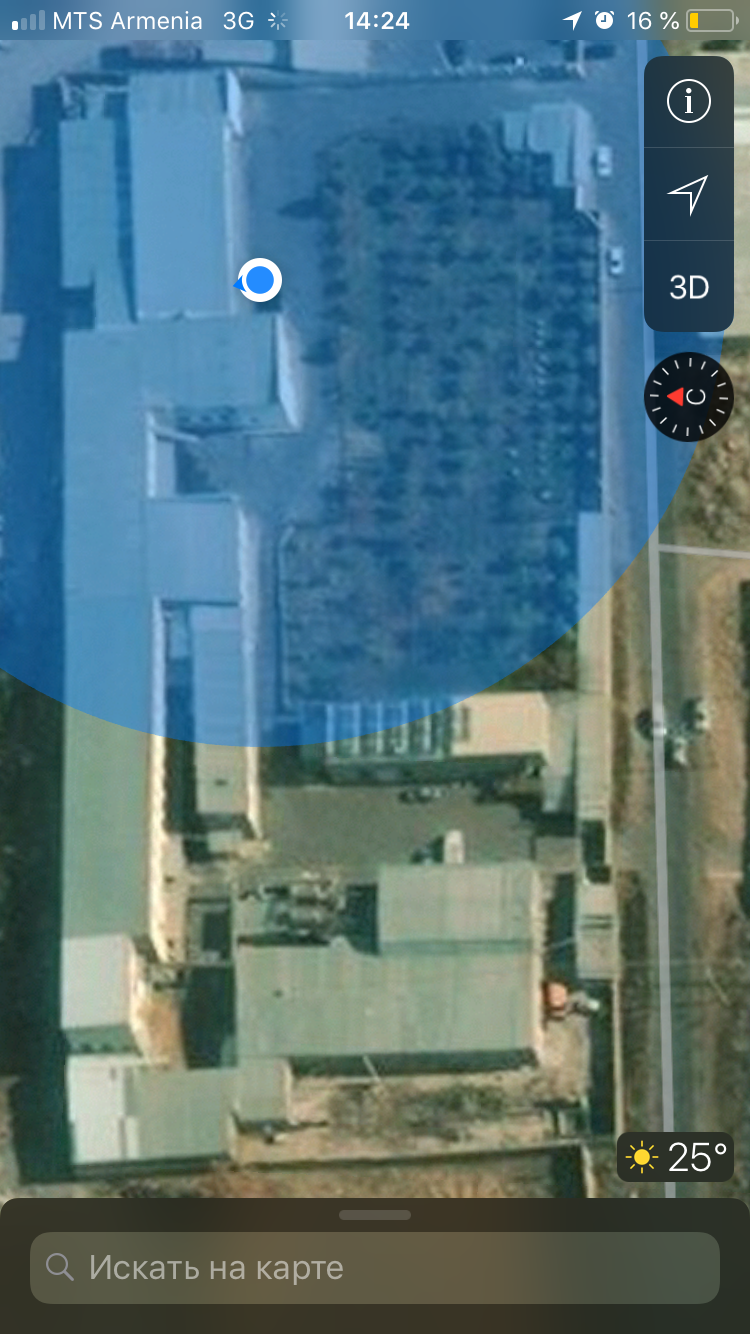 îÜîºêì²ðàÔ êàô´ÚºÎîÆ  ´ÜàôÂ²¶ÆðÜ  àðäºêØÂÜàÈàðîÜ ²ÔîàîàÔ ²Ô´Úàôð§â³Ý³Ë¦ êäÀ  ³ñï³¹ñ³Ï³Ý ·áñÍáõÝ»áõÃÛáõÝÁ  Ï³ÃÝ³ÙÃ»ñùÇ É³ÛÝ ï»ë³Ï³Ýáõ ³ñï³¹ñáõÃÛáõÝÝ ¿, ÇÝãÝ ³å³Ñáí»Éáõ Ñ³Ù³ñ ÁÝÏ»ñáõÃÛáõÝÁ ÏÇñ³éáõÙ ¿ Å³Ù³Ý³Ï³ÏÇó ³é³ç³íáñ ï»ËÝáÉá·Ç³Ý»ñ ¨  Å³Ù³Ý³Ï³ÏÇó ³ñ¹ÛáõÝ³í»ï ë³ñù³íáñáõÙÝ»ñ`áñ³ÏÛ³É ³ñï³¹ñ³Ýù ÃáÕ³ñÏ»Éáõ Ñ³Ù³ñ: È³í³·áõÛÝ Ñ³ë³Ý»ÉÇ ï»ËÝáÉá·Ç³Ý»ñÇ ÏÇñ³éÙ³Ý ³ÝÑñ³Å»ßïáõÃÛáõÝ ãÏ³: ÎÇñ³éíáÕ ï»ËÝáÉá·Ç³Ý»ñÁ Ñ³Ù³¹ñ»ÉÇ »Ý ºíñáå³Ï³Ý ï»ËÝáÉá·Ç³Ý»ñÇ Ñ»ï: ÂáÕ³ñÏíáõÙ ¾1511.3ï/ï³ñÇ ³ñï³¹ñ³Ýù:²ñï³¹ñ³Ï³Ý ·áñÍáõÝ»áõÃÛáõÝÝ Çñ³Ï³Ý³óíáõÙ ¿ 1 ï³ñ³ÍùáõÙ:ØÃÝáÉáñïÇ ³ÕïáïÙ³ÝÁ Ï³½Ù³Ï»ñåáõÃÛáõÝÁ Ù³ëÝ³ÏóáõÙ ¿   ï»ËÝáÉá·Ç³Ï³Ý Ýå³ï³Ïáí ï»Õ³¹ñí³Í  Ï³Ãë³ÛÇ ³ßË³ï³ÝùÇ Ñ»ï¨³Ýùáí ³ñï³Ý»ïíáÕ íÝ³ë³Ï³ñ ÝÛáõÃ»ñÇ ³ñï³Ý»ïáõÙÝ»ñáí:Î³Ãë³Û³ï³ÝÁ ï»Õ³¹ñí³Í »Ý ·³½áí ³ßË³ïáÕ 4 Ñ³ï §º1-09¶-3¦  Ï³Ãë³Ý»ñ, áñáÝóÇó  ³ßË³ïáõÙ ¿ ÙÇ³ÛÝ 1-Á,  3-Á å³Ñ»ëï³ÛÇÝ »Ý: ²ñï³Ý»ïíáõÙ »Ý ³ÍË³ÍÝÇ ¨ ³½áïÇ  ûùëÇ¹Ý»ñ, áñáÝó ³ñï³Ý»ïáõÙÝ»ñÁ Ñ³ßí³ñÏí»É »Ý Ñ³Ù³å³ï³ëË³Ý³µ³ñ 0.00939ï/1000Ù3·³½ ¨ 0.0031ï/1000Ù3·³½ ·áñÍ³ÏÇóÝ»ñáí:¶³½Ç ï³ñ»Ï³Ý Í³ËëÁ 108000Ù3 ¿;Øáï³Ï³ ï³ñÇÝ»ñÇ ÁÝÃ³óùáõÙ Ó»éÝ³ñÏáõÃÛ³Ý ÁÝ¹É³ÛÝáõÙ, í»ñ³½ÇÝáõÙ, í»ñ³åñáýÇÉ³íáñáõÙ, ï»ËÝáÉá·Ç³Ï³Ý Í³í³ÉÝ»ñÇ ÷á÷áËáõÃÛáõÝÝ»ñ ã»Ý ëå³ëíáõÙ, áõëïÇ ³ÕÛáõë³Ï 3 –Ç Ñ»é³ÝÏ³ñ ëÛáõÝÛ³ÏÁ ãÇ Éñ³óíáõÙ: ìÝ³ë³Ï³ñ ÝÛáõÃ»ñÇ óñÙ³Ý Ñ³ßí³ñÏÇ Ù³Ï»ñëÝ ÁÝ¹·ñÏáõÙ ¿ ÙÇÝã¨ 0.05êÂÊ ³Õïáïïí³ÍáõÃÛ³Ùµ ï³ñ³ÍùÝ»ñÁ, ÇëÏ ó³ÝóÇ ù³ÛÉÁ ÃáõÛÉ ¿ ï³ÉÇë ·Ý³Ñ³ï»Éáõ ³Õïáïí³ÍáõÃÛáõÝÝ Ï³½Ù³Ï»ñåáõÃÛ³Ý ï³ñ³ÍùÇ »½ñÇÝ, ë³ÝÇï³õ³å³ßïå³Ý³Ï³Ý ·áïáõ ë³ÑÙ³ÝÇ »½ñÇÝ/100Ù/ ¨ ³Ù»Ý³Ùáï µÝ³Ï»ÉÇ ï³ñ³ÍùÝ»ñáõÙ:î»ËÝáÉá·Ç³Ï³Ý ë³ñù³íáñáõÙÝ»ñÇ ù³Ý³ÏÁ, ³ñï³Ý»ïÙ³Ý ³ÕµÛáõñÝ»ñÇ å³ñ³Ù»ïñ»ñÁ, íÝ³ë³Ï³ñ ÝÛáõÃ»ñÇ ³ñï³Ý»ïáõÙÝ»ñÇ ù³Ý³ÏÁ »õ ï»ë³ÏÁ Ýßí³Í »Ý 3-ñ¹ ³ÕÛáõë³ÏÝ»ñáõÙ:ØÂÜàÈàðî  ²ðî²ÜºîìàÔ ìÜ²ê²Î²ð  ÜÚàôÂºðÆ ²Üì²Ü²ò²ÜÎÀ                                                                                                                                                                                             ²ÕÛáõë³Ï 1        ¶áõÙ³ñ³ÛÇÝ Ñ³ïÏáõÃÛ³Ùµ ËÙµ»ñÁ µ³ó³Ï³ÛáõÙ »ÝÎ³½Ù³Ï»ñåáõÃÛÝáõÙ ½³ñÏ³ÛÇÝ ³ñï³Ý»ïáõÙÝ»ñ ã»Ý ³é³ç³ÝáõÙ, ³Û¹ å³ï×³éáí ³ÕÛáõë³Ï 2-Á ãÇ Éñ³óíáõÙ:êÂ² Ð²Þì²ðÎÆ Ð²Ø²ð ²ÜÐð²ÄºÞî Ü²ÊÜ²Î²Ü  îìÚ²ÈÜºð Î³ï³ñí»É ¿ ÙÃÝáÉáñïÝ ³ÕïáïáÕ ÝÛáõÃ»ñÇ ³ÕµÛáõñÝ»ñÇ ·áõÛù³·ñáõÙ: Àëï ·áõÛù³·ñÙ³Ý ³ñ¹ÛáõÝùÇ  êÂ² Ñ³ßí³ñÏÇ »É³Ï»ï³ÛÇÝ ïíÛ³ÉÝ»ñÁ Ï³½Ùí»É ¨ Ñ³ßí³ñÏí»É »Ý  ¶úêî 17.2.3.02-2014 - ÇÝ Ñ³Ù³å³ï³ëË³Ý ¨ µ»ñí³Í »Ý 3-ñ¹ ³ÕÛáõë³ÏáõÙ: Ð³ßí³ñÏÝ»ñÁ Ï³ï³ñí»É »Ý  §î³ñµ»ñ ³ñï³¹ñáõÃÛáõÝÝ»ñÇ ÏáÕÙÇó ÙÃÝáÉáñïÝ ³ÕïáïáÕ ÝÛáõÃ»ñÇ ³ñï³Ý»ïáõÙÝ»ñÇ Ñ³ßí³ñÏÇ Ù»Ãá¹ÇÏ³Ý¦ ÅáÕáí³ÍáõÇ ÑÇÙ³Ý íñ³:î³ñí³ ³Ù»Ý³ï³ù ³Ùëí³ ³é³í»É³·áõÛÝ ÙÇçÇÝ ç»ñÙ³ëïÇ×³ÝÁ  ¨ ù³Ùáõ íï³Ý·³íáñ ³ñ³·áõÃÛáõÝÁ í»ñóí»É ¿ Áëï ²µáíÛ³Ý û¹»ñ¨áõÃ³µ³Ý³Ï³Ý Ï³Û³ÝÇ: ¶»ïÝ³Ù»ñÓ ³é³í»É³·áõÛÝ ÏáÝó»Ýïñ³óÇ³Ý»ñÇ ýáÝáí Ñ³ßí³ñÏÁ Ï³ï³ñí»É ¿ Áëï Ý³Ë³ñ³ñáõÃÛ³Ý Ï³Ûù¿çáõÙ ï»Õ³¹ñí³Í §ÐÇ¹ñáû¹»ñ¨áõÃ³µ³ÝáõÃÛ³Ý ¨ ÙáÝÇÃáñÇÝ·Ç  Ï»ÝïñáÝÇ¦ ïíÛ³ÉÝ»ñÇ, é»ÉÇ»ýÇ ·áñÍ³ÏóÇ Ñ³ßí³ñÏÁ Ý»ñÏ³Û³óí³Í ¿ Ñ³í»Éí³ÍÝ»ñáõÙ:Üëï»óÙ³Ý ³Ýã³÷»ÉÇ ·áñÍ³ÏÇóÁ ·³½³ÝÙ³Ý íÝ³ë³Ï³ñ ÝÛáõÃ»ñÇ Ñ³Ù³ñ, áñáÝó Ýëï»óÙ³Ý Ï³ñ·³íáñí³Í ³ñ³·áõÃÛáõÝÁ ãÇ ·»ñ³½³ÝóáõÙ 3-5 ëÙ/íñÏª ÁÝ¹áõÝí»É ¿  1:êÂ² Ð²Þì²ðÎÆ Ð²Ø²ð ²ÜÐð²ÄºÞî ²ÔîàîàÔ ÜÚàôÂºðÆ ä²ð²ØºîðºðÀ³ÕÛáõë³Ï 33-ñ¹ ³ÕÛáõë³ÏÇ ß³ñáõÝ³ÏáõÃÛáõÝÁ3-ñ¹ ³ÕÛáõë³ÏÇ ß³ñáõÝ³ÏáõÃÛáõÝÁ3-ñ¹ ³ÕÛáõë³ÏÇ ß³ñáõÝ³ÏáõÃÛáõÝÁ ՆՎ- Ý»ñÏ³ íÇ×³Ï,  Հ –Ñ»é³ÝÏ³ñ	ØºøºÜ²Ú²Î²Ü Ð²Þì²ðÎÆ ´ÜàôÂ²¶ÆðÀØÃÝáÉáñïáõÙ íÝ³ë³Ï³ñ ÝÛáõÃ»ñÇ óñí³ÍáõÃÛ³Ý Ñ³ßí³ñÏÝ»ñÁ Ï³ï³ñ»Éáõ Ñ³Ù³ñ ×ß·ñïí³Í ¨ áõÕÕí³Í ïíÛ³ÉÝ»ñÇ ÑÇÙ³Ý íñ³ Ï³½Ùí»É »Ý êÂ² Ñ³ßí³ñÏÇ »É³Ï»ï³ÛÇÝ ïíÛ³ÉÝ»ñÁ:ìÝ³ë³Ï³ñ ÝÛáõÃ»ñáí ÙÃÝáÉáñïÇ ³Õïáïí³ÍáõÃÛ³Ý Ñ³ßí³ñÏÁ Ï³ï³ñí»É ¿ §¾ñ³¦ Ù»ù»Ý³Û³Ï³Ý Íñ³·ñáí: ¶»ïÝ³Ù»ñÓ ËïáõÃÛáõÝÝ»ñÇ µ³ßËÙ³Ý áñáßáõÙÁ Ï³ï³ñí»É ¿ 2400  2400Ù ù³é³ÏáõëáõÙ, 240Ù ù³ÛÉáí. 90Ï»ï»ñáõÙ:O¸ºðºìàôÂ²´²Ü²Î²Ü ´ÜàôÂ²¶ðºðÀ, òðØ²Ü ä²ÚØ²ÜÜºðÀ àðàÞàÔ ¶àðÌ²ÎÆòÜºðÀòñÙ³Ý å³ÛÙ³ÝÝ»ñÁ áñáßáÕ û¹»ñ¨áõÃ³µ³Ý³Ï³Ý µÝáõÃ³·ñ»ñÁ ¨ ·áñÍ³ÏÇóÝ»ñÁ Ý»ñÏ³Û³óí³Í »Ý ëïáñ¨ µ»ñí³Í ³ÕÛáõë³ÏáõÙ: ê³ÑÙ³Ý³ÛÇÝ ÃáõÛÉ³ïñ»ÉÇ ³é³í»É³·áõÛÝ ÙÇ³Ýí³· ËïáõÃÛáõÝÝ»ñÁ /ÏáÝó»Ýïñ³óÇ³Ý»ñÁ/ í»ñóí³Í »Ý ÐÐ Ï³é³í³ñáõÃÛ³Ý 2006Ã. ÷»ïñí³ñÇ 2-Ç N 160-Ü  áñáßÙ³Ùµ Ñ³ëï³ïí³Í  ó³ÝÏÇó:ԱՂՅՈՒՍԱԿ 4ìÜ²ê²Î²ð ÜÚàôÂºðÆ òðØ²Ü Ð²Þì²ðÎÆ Ð²ÎÆðÖ  ²ð¸ÚàôÜøÜºðÀ                                                                                                                                                                                                                                                                   ØÂÜàÈàðîàôØ ìÜ²ê²Î²ð  ÜÚàôÂºðÆ  ²ðî²ÜºîàôØÜºðÆ  òðØ²ÜÐ²Þì²ðÎÆ  ²ð¸ÚàôÜøÜºðÀØÃÝáÉáñïáõÙ íÝ³ë³Ï³ñ ÝÛáõÃ»ñÇ ³ñï³Ý»ïáõÙÝ»ñÇ óñÙ³Ý Ñ³ßí³ñÏÇ ³ñ¹ÛáõÝùÝ»ñÁ Ý»ñÏ³ íÇ×³ÏÇ ¨ Ñ»é³ÝÏ³ñÇ Ñ³Ù³ñ óáõÛó »Ý ï³ÉÇë, áñ ë³ÑÙ³Ý³ÛÇÝ ÃáõÛÉ³ïñ»ÉÇ ËïáõÃÛ³Ý ·»ñ³½³ÝóáõÙ ãÇ ¹ÇïíáõÙ áã ÙÇ ÝÛáõÃÇ Ñ³Ù³ñ: ìÝ³ë³Ï³ñ ÝÛáõÃ»ñÇ Ñ³Ù³ñ ë³ÑÙ³Ýí³Í ÝáñÙ³ïÇíÝ»ñÇ ³é³ç³ñÏÝ»ñÁ Ý»ñÏ³Û³óí³Í »Ý ³ÕÛáõë³Ï 6-áõÙ:ԱՂՅՈՒՍԱԿ 5.                          ՍԹԱ նորմատիվներ հասնելու միջոցառումների ծրագիրÎ³½Ù³Ï»ñåáõÃÛ³Ý ³ñï³Ý»ïáõÙÝ»ñÁ ã»Ý ·»ñ³½³ÝóáõÙ ³Û¹ íÝ³ë³Ï³ñ ÝÛáõÃ»ñÇ Ñ³Ù³ñ ë³ÑÙ³Ýí³Í ã³÷³ÝÇßÝ»ñÁ, ³Û¹ å³ï×³éáí ³ñï³Ý»ïáõÙÝ»ñÇ ù³Ý³ÏÝ Çç»óÝáÕ ÙÇçáó³éáõÙÝ»ñÇ åÉ³Ý ãÇ Ý³Ë³ï»ëíáõÙ ¨ ³ÕÛáõë³Ï 5-Á ãÇ Éñ³óíáõÙ:ԱՆՇԱՐԺ  ԱՂԲՅՈՒՐՆԵՐԻՑ  ԱՂՏՈՏՈՂ  ՆՅՈՒԹԵՐ  ՄԹՆՈԼՈՐՏ  ԱՐՏԱՆԵՏԵԼՈՒ § â³Ý³Ë¦ êäÀ ՉԱՓԱՔԱՆԱԿՆԵՐ/ ԱՐՏԱՆԵՏՄԱՆ ԹՈՒՅԼՏՎՈՒԹՅՈՒՆՆԵՐ/ԱՂՅՈՒՍԱԿ 6Î²¼Ø²Îºðäâ²Î²Ü-îºÊ ÜÆÎ²Î²Ü ØÆæàò²èàôØÜºð  ²Ü´²ðºÜä²êî ÎÈÆØ²Ú²Î²Ü ä²ÚØ²ÜÜºðÆ Ä²Ø²Ü²Î²Ýµ³ñ»Ýå³ëï »Õ³Ý³ÏÇ ¹»åùáõÙ ³ñï³Ý»ïáõÙÝ»ñÇ Ï³ñ·³íáñÙ³Ý ÙÇçáó³éáõÙÝ»ñÁ ÏñáõÙ »Ý Ï³½Ù³Ï»ñåã³Ï³Ý-ï»ËÝÇÏ³Ï³Ý µÝáõÛÃ ¨ ·áñÍÝ³Ï³Ýáñ»Ý ÁÝ¹·ñÏáõÙ »Ý íÝ³ë³Ï³ñ ÝÛáõÃ»ñÇ ³ñï³Ý»ïáõÙÝ»ñÇ µáÉáñ ³ÕµÛáõñÝ»ñÁ:1.ÂáõÛÉ ãï³É ë³ñù³íáñÙ³Ý ·»ñµ»éÝí³Í ³ßË³ï³Ýù2.  Êëïáñ»Ý Ñ»ï¨»É ï»ËÝáÉá·Ç³ÛÇ ÁÝÃ³ó³Ï³ñ·ÇÝ3. âµ»éÝ³íáñ»É ¨ ã¹³ï³ñÏ»É Ý³íÃ³ÙÃ»ñù ¨ Ñ»ßï µáó³í³éíáÕ ÉáõÍÇãÝ»ñ 4.²ñ·»É»É ³ÛÝåÇëÇ í»ñ³Ýáñá·Ù³Ý ³ßË³ï³ÝùÝ»ñÁ, áñáÝù Ï³ñáÕ »Ý ³é³ç³óÝ»É ³ñï³Ý»ïáõÙÝ»ñ 5. ê³ÑÙ³Ý³÷³Ï»É í³é»ÉÇùÇ Ù³ï³Ï³ñ³ñáõÙÁ Ï³Ãë³Ý»ñÇÝ 6.  ìÝ³ë³Ï³ñ ÝÛáõÃ»ñÇ ³ñï³Ý»ïáõÙÝ»ñÇ ù³Ý³ÏÇ Ù»Í³óÙ³Ý ¹»åùáõÙ Ñ³ñÏ ¿ ³ÝÙÇç³å»ë ¹³Ý¹³Õ»óÝ»É Ï³Ù Å³Ù³Ý³Ï³íáñ³å»ë ¹³¹³ñ»óÝ»É ïíÛ³É ë³ñù³íáñÙ³Ý ³ßË³ï³ÝùÁ: ØÆæàò²èàôØÜºð, àðàÜø Ü²Ê²îºêìàôØ ºì Æð²Î²Ü²òìàôØ ºÜ ²ðî²ÜºîàôØÜºðÆ ìºð²ÐêÎØ²Ü ºì êÂ²   Î²î²ðØ²Ü Üä²î²Îàìø³ÝÇ áñ êÂ² Ï³ï³ñÙ³Ý Ñ³Ù³ñ å³ï³ëË³Ý³ïáõ ¿ Ó»éÝ³ñÏáõÃÛáõÝÁ, ³ñï³Ý»ïáõÙÝ»ñÇÝ Ñ»ï¨áõÙ ¨ ëïáõ·áõÙ ¿ µÝáõÃÛ³Ý å³Ñå³ÝáõÃÛ³Ý Ñ³Ù³ñ å³ï³ëË³Ý³ïáõ ³ÝÓÁ:	ìÝ³ë³Ï³ñ ÝÛáõÃ»ñÇ ³ñï³Ý»ïáõÙÝ»ñÇ ù³Ý³ÏÁ áñáßíáõÙ ¿ ³Û¹ íÝ³ë³Ï³ñ ÝÛáõÃ»ñÇ ËïáõÃÛáõÝÝ»ñÇ ¨ ·³½»ñÇ û¹³ÛÇÝ Ë³éÝáõñ¹Ý»ñÇ Í³í³ÉÝ»ñÇ áõÕÕ³ÏÇ ã³÷Ù³Ý Ù»Ãá¹Ý»ñáí: àôÕÕ³ÏÇ ã³÷Ù³Ý Ù»Ãá¹Ý»ñÇ ³ÝÑÝ³ñÇÝáõÃÛ³Ý ¹»åùáõÙ ÃáõÛÉ³ïñíáõÙ ¿ ï»ë³Ï³Ý Ñ³ßí³ñÏÇ Ù»Ãá¹Á: 	²Ýµ³ñ»Ýå³ëï  ÏÉÇÙ³Û³Ï³Ý å³ÛÙ³ÝÝ»ñÇ Å³Ù³Ý³Ï, µÝ³ÏãáõÃÛ³Ý ³éáÕçáõÃÛ³Ý Ñ³Ù³ñ íÝ³ë³µ»ñ ÙÃÝáÉáñïÇ ³ÕïáïÙ³Ý ÁÝÃ³óùáõÙ Ó»éÝ³ñÏáõÃÛáõÝÁ å³ñï³íáñ ¿ íÝ³ë³Ï³ñ ÝÛáõÃ»ñÇ ³ñï³Ý»ïáõÙÝ»ñÁ Çç»óÝ»É ÙÇÝã¨ ³ßË³ï³ÝùÇ ¹³¹³ñ»óáõÙÁ:	ºÃ» íÃ³ñÇ ³ñ¹ÛáõÝùáõÙ êÂ² -Ç ÝáñÙ³ïÇíÁ ·»ñ³½³ÝóíáõÙ ¿, Ó»éÝ³ñÏáõÃÛáõÝÁ å³ñï³íáñ ¿ ³Û¹ Ù³ëÇÝ Ñ³ÛïÝ»É ÙÃÝáÉáñïÇ å³Ñå³ÝáõÃÛáõÝÁ í»ñ³ÑëÏáÕ Ù³ñÙÝÇÝ ¨  ³ÝÑ³å³Õ ÙÇçáóÝ»ñ Ó»éÝ³ñÏ»É íÝ³ë³Ï³ñ ÝÛáõÃ»ñÇ ³ñï³Ý»ïáõÙÝ»ñÁ ë³ÑÙ³Ý³÷³Ï»Éáõ áõÕÕáõÃÛ³Ùµ, ÇÝãå»ë Ý³¨ ÐÐ  Ï³é³í³ñáõÃÛ³ÝÝ »ÝÃ³Ï³ ²éáÕç³å³Ñ³Ï³Ý ¨ ²ßË³ï³ÝùÇ ï»ëã³Ï³Ý Ù³ñÙÝÇÝ ï»Õ»Ï³ïíáõÃÛáõÝ Ñ³Õáñ¹»É íÃ³ñÇ ¨ Ó»éÝ³ñÏí³Í ÙÇçáó³éáõÙÝ»ñÇ Ù³ëÇÝ ¨ ã³÷áõÙÝ»ñ Çñ³Ï³Ý³óÝ»É Ùáï³Ï³ µÝ³Ï³í³Ûñ»ñáõÙ:ú¶î²¶àðÌì²Ì ¶ð²Î²ÜàôÂÚàôÜ1. ÃÎÑÒ 17.2. 3. 02 - 2014 “Îõðàíà ïðèðîäû. Àòìîñôåðà. Ïðàâèëà óñòàíîâëåíèÿ       äîïóñòèìûõ âûáðîñîâ âðåäíûõ âåùåñòâ ïðîìûøëåííûìè ïðåäïðèÿòèÿìè”.2. Âðåìåííàÿ ìåòîäèêà íîðìèðîâàíèÿ ïðîìûøëåííûõ âûáðîñîâ â àòìîñôåðó.          Ëåíèíãðàä, Ãèäðîìåòåîèçäàò, 1986ã.3. Ñáîðíèê ìåòîäèê ïî ðàñ÷åòó âûáðîñîâ â àòìîñôåðó çàãðÿçíÿþùèõ âåùåñòâ  ðàç  ëè÷íûìè ïðîèçâîäñòâàìè. Ëåíèíãðàä, Ãèäðîìåòåîèçäàò,      1986ã.4.  Ðåêîìåíäàöèè ïî îôîðìëåíèþ è ñîäåðæàíèþ ïðîåêòà íîðìàòèâîâ ïðåäåëüíî  -     äîïóñòèìûõ âûáðîñîâ â àòìîñôåðó (ÏÄÂ) ïðåäïðèÿòèé.  5.Âðåìåííàÿ èíñòðóêöèÿ î ïîðÿäêå ïðîâåäåíèÿ ðàáîò ïî óñòàíîâëåíèþ íîðìàòèâîâ äîïóñòèìûõ âûáðîñîâ âðåäíûõ âåùåñòâ â àòìîñôåðó äëÿ  îòäåëüíî íîðìèðóåìûõ  ïðåäïðèÿòèé ïðîìûøëåííîñòè, ÎÍÄ-86. Îáñåðâàòîðèÿ èìåíè À.È. Âîåéêîâà Ãîñêîìãèäðîìåòà, 1986ã.6. ÐÐ Ï³é³í³ñáõÃÛ³Ý  11.01.2007Ã. áñáßáõÙ № 67-Ü §ØÃÝáÉáñï   ³ñï³Ý»ïáõÙÝ»ñÇ Ï³½ÙÇ ÝáñÙ»ñÇ ¨ ÑëÏÙ³Ý Ù»Ãá¹Ý»ñÇ ï»ËÝÇÏ³Ï³Ý Ï³ÝáÝ³Ï³ñ·Á Ñ³ëï³ï»Éáõ Ù³ëÇÝ7.  ÐÐ Ï³é³í³ñáõÃÛ³Ý  02.02.2006Ã. áñáßáõÙ № 160-Ü §´Ý³Ï³í³Ûñ»ñáõÙ ÙÃÝáÉáñï³ÛÇÝ û¹Ý ³ÕïáïáÕ ÝÛáõÃ»ñÇ ë³ÑÙ³Ý³ÛÇÝ ÃáõÛÉ³ïñ»ÉÇ ËïáõÃÛáõÝÝ»ñÇ (ÏáÝó»Ýïñ³óÇ³Ý»ñÇ-êÂÎ) ÝáñÙ³ïÇíÝ»ñÁ Ñ³ëï³ï»Éáõ Ù³ëÇÝ¦8. ÐÐ Ï³é³í³ñáõÃÛ³Ý 27.12.2012 Ã. áñáßáõÙ № 1673-Ü §Մթնոլորտային օդն աղտոտող նյութերի սահմանային թույլատրելի   արտանետումների նորմատիվների մշակման ու հաստատման կարգը սահմանելու և ÐÐ Ï³é³í³ñáõÃÛ³Ý 1999թ. մարտի 30-ի  N 192 ¨ 2008թ. օգոստոսի  21-ի N 953-Ն որոշումներն ուժը կորցրած ճանաչելու մասին¦9. ÐÐ Ï³é³í³ñáõÃÛ³Ý  2005 թվականի հունվարի 25-Ç N 91-Ն áñáßáõÙ10. ՀՀ կառավարության  23.01.2020թ  N 62-Ն áñáßáõÙ. <<Հայաստանի Հանրապետության կառավարության 2012 թվականի դեկտեմբերի 27-ի N 1673-Ն որոշման մեջ փոփոխություններ  եվ լրացումներ կատարելու մասին>>  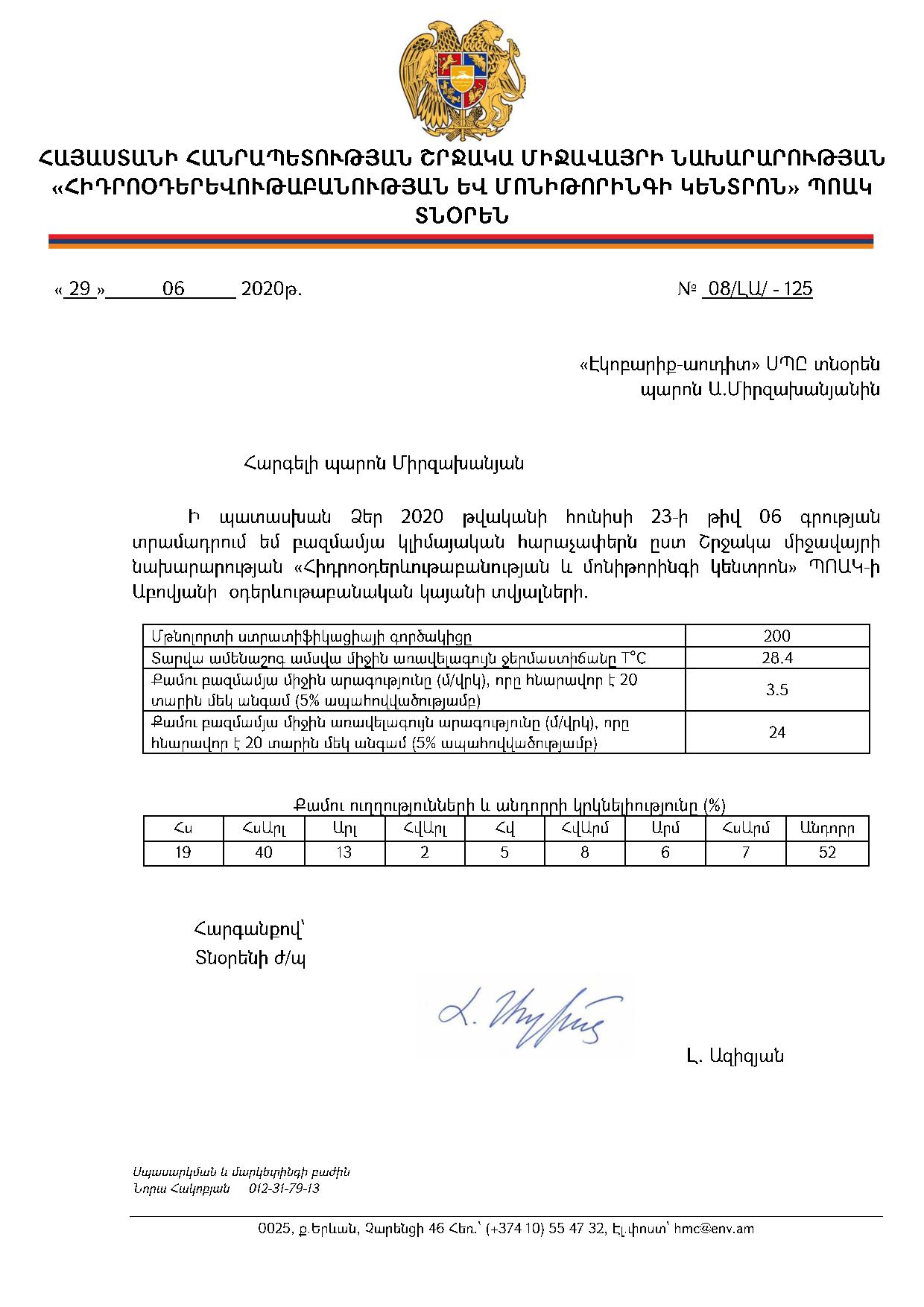                                                      èºÈÆºüÆ ¶àðÌ²ÎòÆ Ð²Þì²ðÎÀÀëï ÎÍÄ -84 –Ç   4.2 Ï»ïÇ é»ÉÛ»ýÇ ·áñÍ³ÏÇóÁ Ñ³ßí³ñÏíáõÙ ¿  = 1+ (m -1)µ³Ý³Ó¨áí, áñï»Õ 1=  X0 : a0ÇëÏ ηm áñáßíáõÙ ¿ Áëï ³ÕÛáõë³ÏÇh     -³ñï³Ý»ïÙ³Ý ³Ù»Ý³µ³ñÓñ ³ÕµÛáõñÇ µ³ñÓñáõÃÛáõÝÁ` 7 ÙH 0  -    ï»Õ³ÝùÇ µ³ñÓñáõÃÛáõÝÁ`  1300ÙX0   - ³ñ·»ÉùÇ Ï»ÝïñáÝÇó ÙÇÝã¨ Ó»éÝ³ñÏáõÃÛáõÝÁ »Õ³Í Ñ»é³íáñáõÃÛáõÝÁ`  2200Ù   a0   -     µ³ñÓáõÝùÇ ÏÇë³É³ÛÝáõÃÛáõÝÝ ¿`  2000Ù                         n1 = h : H0 = 7 : 1300< 0.5n2  = a0 : H0 = 2000 : 1300= 1.54³ÕÛáõë³ÏáõÙ n2 –ÇÝ Ñ³Ù³å³ï³ëË³ÝáÕ ηm= 1.5 1=  X0 : a0  = 2200 : 2000 = 1.1        Áëï     ·ñ³ýÇÏÇ     1  =  0.6= 1+ 0.6(1.5 -1) =  1.301. Общие сведения.     Расчет проведен на ПК "ЭРА" v3.0 фирмы НПП "Логос-Плюс", Новосибирск     в соответствии с положениями документа "Методы расчетов рассеивания выбросов      вредных (загрязняющих) веществ в атмосферном воздухе" (МРР-2017).   -----------------------------------------------------------------------------------------  | Заключение экспертизы Министерства природных ресурсов и Росгидромета                    |  | на программу: письмо № 140-09213/20и от 30.11.2020                                      |   -----------------------------------------------------------------------------------------2. Параметры города   ПК ЭРА v3.0.  Модель: Разовые, МРР-2017                Расчет проводится в соответствии с документом МРР-2017     Название: Зовк     Коэффициент А = 200     Скорость ветра Uмр =  24.0 м/с (для лета 24.0, для зимы 12.0)     Средняя скорость ветра = 3.5 м/с     Температура летняя =  28.4  град.C     Температура зимняя =  -2.9  град.C     Коэффициент рельефа =  1.30     Площадь города =  0.0 кв.км     Угол между направлением на СЕВЕР и осью Х = 90.0 угловых градусов3. Исходные параметры источников.   ПК ЭРА v3.0.  Модель: Разовые, МРР-2017                Расчет проводится в соответствии с документом МРР-2017     Город     :029 Зовк.     Объект    :0001 ООО Чанах.     Вар.расч. :1     Расч.год: 2021 (СП)      Расчет проводился 06.06.2021 16:27     Режим раб.:01 - Основной     Примесь   :0301 - Азота диоксид                                                                                ПДКм.р для примеси 0301 = 0.2 мг/м3     Коэффициент рельефа (КР): индивидуальный с источников     Коэффициент оседания (F): индивидуальный с источников_____________________________________________________________________________________________________________________________  Код    |Реж|Тип|  H1 |  H2 |  D  |  Wo |   V1  |  T  |   X1   |   Y1   |   X2   |   Y2   |Alf| F | КР |Ди| Выброс  |RoГВС<Об~П>~<Ис>|~~~|~~~|~~м~~|~~м~~|~~м~~|~м/с~|~м3/с~~|градС|~~~м~~~~|~~~м~~~~|~~~м~~~~|~~~м~~~~|гр.|~~~|~~~~|~~|~~~г/с~~~|~~~~~000101 0001  1  Т     7.0        0.50 15.00    2.95 100.0      120       75                       1.0 1.300 1 0.0800000 1.2904. Расчетные параметры Cм,Uм,Xм   ПК ЭРА v3.0.  Модель: Разовые, МРР-2017                Расчет проводится в соответствии с документом МРР-2017     Город     :029 Зовк.     Объект    :0001 ООО Чанах.     Вар.расч. :1     Расч.год: 2021 (СП)      Расчет проводился 06.06.2021 16:27     Режим раб.:01 - Основной     Сезон     :ЛЕТО (температура воздуха 28.4 град.С)     Примесь   :0301 - Азота диоксид                                                                                ПДКм.р для примеси 0301 = 0.2 мг/м3_____________________________________________________________________________|________________Источники________________|_____Их расчетные параметры______||Номер|    Код    |Режим|     M      |Тип |     Cm     |    Um   |    Xm    ||-п/п-|<об-п>-<ис>|-----|------------|----|-[доли ПДК]-|--[м/с]--|----[м]---||   1 |000101 0001|  1  |    0.080000| Т  |   0.153935 |   3.40  |    89.4  ||~~~~~~~~~~~~~~~~~~~~~~~~~~~~~~~~~~~~~~~~~~~~~~~~~~~~~~~~~~~~~~~~~~~~~~~~~~~||          Суммарный Mq =    0.080000 г/с                                   ||          Сумма Cм по всем источникам =      0.153935 долей ПДК            ||---------------------------------------------------------------------------||              Средневзвешенная опасная скорость ветра =   3.40 м/с         ||___________________________________________________________________________|5. Управляющие параметры расчета   ПК ЭРА v3.0.  Модель: Разовые, МРР-2017                Расчет проводится в соответствии с документом МРР-2017     Город     :029 Зовк.     Объект    :0001 ООО Чанах.     Вар.расч. :1     Расч.год: 2021 (СП)      Расчет проводился 06.06.2021 16:27     Режим раб.:01 - Основной     Сезон     :ЛЕТО (температура воздуха 28.4 град.С)     Примесь   :0301 - Азота диоксид                                                                            ПДКм.р для примеси 0301 = 0.2 мг/м3      Фоновая концентрация на постах (в мг/м3 / долях ПДК)---------------------------------------------------------------------------|Код загр|   Штиль    |  Северное  | Восточное  |   Южное    |  Западное  ||вещества|  U<=2м/с   |направление |направление |направление |направление |---------------------------------------------------------------------------|Пост N 001: X=0, Y=0                                                     ||  0301  |   0.0080000|   0.0080000|   0.0080000|   0.0080000|   0.0080000||        |   0.0400000|   0.0400000|   0.0400000|   0.0400000|   0.0400000|---------------------------------------------------------------------------     Расчет по прямоугольнику 001 : 2400x2400 с шагом 240     Расчет по границе санзоны. Покрытие РП  001     Расчет в фиксированных точках. Группа точек 090     Направление ветра: автоматический поиск опасного направления от 0 до 360 град.     Скорость ветра: автоматический поиск опасной скорости от 0.5 до 24.0(Uмр) м/с     Средневзвешенная опасная скорость ветра Uсв= 3.4 м/с6. Результаты расчета в виде таблицы.   ПК ЭРА v3.0.  Модель: Разовые, МРР-2017                Расчет проводится в соответствии с документом МРР-2017     Город     :029 Зовк.     Объект    :0001 ООО Чанах.     Вар.расч. :1     Расч.год: 2021 (СП)      Расчет проводился 06.06.2021 16:27     Режим раб.:01 - Основной     Примесь   :0301 - Азота диоксид                                                                                ПДКм.р для примеси 0301 = 0.2 мг/м3     Расчет проводился на прямоугольнике 1     с параметрами: координаты центра X= -2,  Y= 0                    размеры: длина(по Х)= 2400, ширина(по Y)= 2400, шаг сетки= 240     Запрошен учет дифференцированного фона с постов для действующих источников     Направление ветра: автоматический поиск опасного направления от 0 до 360 град.     Скорость ветра: автоматический поиск опасной скорости от 0.5 до 24.0(Uмр) м/с            ___________Расшифровка_обозначений____________            | Qс - суммарная концентрация [доли ПДК]     |            | Cс - суммарная концентрация [мг/м.куб]     |            | Cф - фоновая концентрация   [ доли  ПДК ]  |            | Cф`- фон без реконструируемых [доли  ПДК ] |            | Cди- вклад действующих (для Cf`) [доли ПДК]|            | Фоп- опасное направл. ветра [ угл. град.]  |            | Uоп- опасная скорость ветра [    м/с    ]  |    |~~~~~~~~                                            ~~~~~~~~~~~~|    | -Если в расчете один источник, то его вклад и код не печатаются|    | -Если в строке Cmax=< 0.05 ПДК, то Фоп,Uоп,Ви,Kи не печатаются |    ~~~~~~~~~~~~~~~~~~~~~~~~~~~~~~~~~~~~~~~~~~~~~~~~~~~~~~~~~~~~~~~~~~___________ y=  1200 : Y-строка  1  Cmax=  0.050 долей ПДК (x=   238.0; напр.ветра=186)----------:______________________________________________________________________ x= -1202 :  -962:  -722:  -482:  -242:    -2:   238:   478:   718:   958:  1198:----------:------:------:------:------:------:------:------:------:------:------:Qc : 0.046: 0.047: 0.048: 0.049: 0.049: 0.050: 0.050: 0.049: 0.049: 0.048: 0.047:Cc : 0.009: 0.009: 0.010: 0.010: 0.010: 0.010: 0.010: 0.010: 0.010: 0.010: 0.009:Cф : 0.040: 0.040: 0.040: 0.040: 0.040: 0.040: 0.040: 0.040: 0.040: 0.040: 0.040:Cф`: 0.036: 0.036: 0.035: 0.034: 0.034: 0.033: 0.033: 0.034: 0.034: 0.035: 0.036:Сди: 0.010: 0.011: 0.013: 0.014: 0.016: 0.016: 0.016: 0.016: 0.014: 0.013: 0.011:~~~~~~~~~~~~~~~~~~~~~~~~~~~~~~~~~~~~~~~~~~~~~~~~~~~~~~~~~~~~~~~~~~~~~~~~~~~~~~~~~___________ y=   960 : Y-строка  2  Cmax=  0.054 долей ПДК (x=    -2.0; напр.ветра=172)----------:______________________________________________________________________ x= -1202 :  -962:  -722:  -482:  -242:    -2:   238:   478:   718:   958:  1198:----------:------:------:------:------:------:------:------:------:------:------:Qc : 0.046: 0.048: 0.049: 0.050: 0.052: 0.054: 0.054: 0.052: 0.050: 0.049: 0.048:Cc : 0.009: 0.010: 0.010: 0.010: 0.010: 0.011: 0.011: 0.010: 0.010: 0.010: 0.010:Cф : 0.040: 0.040: 0.040: 0.040: 0.040: 0.040: 0.040: 0.040: 0.040: 0.040: 0.040:Cф`: 0.036: 0.035: 0.034: 0.033: 0.032: 0.031: 0.031: 0.032: 0.033: 0.034: 0.035:Сди: 0.011: 0.013: 0.015: 0.017: 0.020: 0.023: 0.023: 0.020: 0.017: 0.015: 0.013:Фоп:  124 :  129 :  136 :  146 :  158 :  172 :  188 :  202 :  214 :  223 :  231 :Uоп: 0.85 : 0.85 : 0.85 : 0.92 : 7.16 : 6.86 : 6.85 : 7.16 : 0.92 : 0.85 : 0.85 :~~~~~~~~~~~~~~~~~~~~~~~~~~~~~~~~~~~~~~~~~~~~~~~~~~~~~~~~~~~~~~~~~~~~~~~~~~~~~~~~~___________ y=   720 : Y-строка  3  Cmax=  0.061 долей ПДК (x=   238.0; напр.ветра=190)----------:______________________________________________________________________ x= -1202 :  -962:  -722:  -482:  -242:    -2:   238:   478:   718:   958:  1198:----------:------:------:------:------:------:------:------:------:------:------:Qc : 0.047: 0.049: 0.050: 0.054: 0.058: 0.061: 0.061: 0.058: 0.054: 0.051: 0.049:Cc : 0.009: 0.010: 0.010: 0.011: 0.012: 0.012: 0.012: 0.012: 0.011: 0.010: 0.010:Cф : 0.040: 0.040: 0.040: 0.040: 0.040: 0.040: 0.040: 0.040: 0.040: 0.040: 0.040:Cф`: 0.035: 0.034: 0.033: 0.031: 0.028: 0.026: 0.026: 0.028: 0.031: 0.033: 0.034:Сди: 0.012: 0.014: 0.017: 0.023: 0.030: 0.036: 0.036: 0.030: 0.023: 0.018: 0.015:Фоп:  116 :  121 :  127 :  137 :  151 :  169 :  190 :  209 :  223 :  232 :  239 :Uоп: 0.85 : 0.85 : 0.92 : 6.78 : 6.05 : 5.70 : 5.70 : 6.05 : 6.76 : 0.92 : 0.85 :~~~~~~~~~~~~~~~~~~~~~~~~~~~~~~~~~~~~~~~~~~~~~~~~~~~~~~~~~~~~~~~~~~~~~~~~~~~~~~~~~___________ y=   480 : Y-строка  4  Cmax=  0.076 долей ПДК (x=   238.0; напр.ветра=196)----------:______________________________________________________________________ x= -1202 :  -962:  -722:  -482:  -242:    -2:   238:   478:   718:   958:  1198:----------:------:------:------:------:------:------:------:------:------:------:Qc : 0.048: 0.050: 0.053: 0.059: 0.067: 0.076: 0.076: 0.067: 0.059: 0.053: 0.050:Cc : 0.010: 0.010: 0.011: 0.012: 0.013: 0.015: 0.015: 0.013: 0.012: 0.011: 0.010:Cф : 0.040: 0.040: 0.040: 0.040: 0.040: 0.040: 0.040: 0.040: 0.040: 0.040: 0.040:Cф`: 0.035: 0.034: 0.032: 0.028: 0.022: 0.016: 0.016: 0.022: 0.028: 0.032: 0.034:Сди: 0.013: 0.016: 0.021: 0.031: 0.046: 0.060: 0.061: 0.046: 0.031: 0.021: 0.016:Фоп:  107 :  111 :  116 :  124 :  138 :  163 :  196 :  221 :  236 :  244 :  249 :Uоп: 0.85 : 0.88 : 7.14 : 6.01 : 5.18 : 4.70 : 4.65 : 5.17 : 6.00 : 7.11 : 0.88 :~~~~~~~~~~~~~~~~~~~~~~~~~~~~~~~~~~~~~~~~~~~~~~~~~~~~~~~~~~~~~~~~~~~~~~~~~~~~~~~~~___________ y=   240 : Y-строка  5  Cmax=  0.115 долей ПДК (x=   238.0; напр.ветра=216)----------:______________________________________________________________________ x= -1202 :  -962:  -722:  -482:  -242:    -2:   238:   478:   718:   958:  1198:----------:------:------:------:------:------:------:------:------:------:------:Qc : 0.048: 0.050: 0.054: 0.063: 0.078: 0.114: 0.115: 0.079: 0.063: 0.055: 0.050:Cc : 0.010: 0.010: 0.011: 0.013: 0.016: 0.023: 0.023: 0.016: 0.013: 0.011: 0.010:Cф : 0.040: 0.040: 0.040: 0.040: 0.040: 0.040: 0.040: 0.040: 0.040: 0.040: 0.040:Cф`: 0.035: 0.033: 0.030: 0.025: 0.014: 0.008: 0.008: 0.014: 0.025: 0.030: 0.033:Сди: 0.014: 0.017: 0.024: 0.038: 0.064: 0.106: 0.107: 0.065: 0.038: 0.024: 0.017:Фоп:   97 :   99 :  101 :  105 :  115 :  144 :  216 :  245 :  255 :  259 :  261 :Uоп: 0.85 : 0.92 : 6.61 : 5.57 : 4.59 : 4.18 : 4.17 : 4.53 : 5.46 : 6.58 : 0.90 :~~~~~~~~~~~~~~~~~~~~~~~~~~~~~~~~~~~~~~~~~~~~~~~~~~~~~~~~~~~~~~~~~~~~~~~~~~~~~~~~~___________ y=     0 : Y-строка  6  Cmax=  0.141 долей ПДК (x=   238.0; напр.ветра=302)----------:______________________________________________________________________ x= -1202 :  -962:  -722:  -482:  -242:    -2:   238:   478:   718:   958:  1198:----------:------:------:------:------:------:------:------:------:------:------:Qc : 0.048: 0.050: 0.055: 0.064: 0.081: 0.139: 0.141: 0.082: 0.064: 0.055: 0.050:Cc : 0.010: 0.010: 0.011: 0.013: 0.016: 0.028: 0.028: 0.016: 0.013: 0.011: 0.010:Cф : 0.040: 0.040: 0.040: 0.040: 0.040: 0.040: 0.040: 0.040: 0.040: 0.040: 0.040:Cф`: 0.035: 0.033: 0.030: 0.024: 0.012: 0.008: 0.008: 0.012: 0.024: 0.030: 0.033:Сди: 0.014: 0.017: 0.025: 0.040: 0.069: 0.131: 0.133: 0.070: 0.040: 0.025: 0.017:Фоп:   87 :   86 :   85 :   83 :   78 :   58 :  302 :  282 :  277 :  275 :  274 :Uоп: 0.85 : 0.92 : 6.57 : 5.42 : 4.46 : 3.84 : 3.82 : 4.45 : 5.40 : 6.55 : 0.92 :~~~~~~~~~~~~~~~~~~~~~~~~~~~~~~~~~~~~~~~~~~~~~~~~~~~~~~~~~~~~~~~~~~~~~~~~~~~~~~~~~___________ y=  -240 : Y-строка  7  Cmax=  0.085 долей ПДК (x=   238.0; напр.ветра=339)----------:______________________________________________________________________ x= -1202 :  -962:  -722:  -482:  -242:    -2:   238:   478:   718:   958:  1198:----------:------:------:------:------:------:------:------:------:------:------:Qc : 0.048: 0.050: 0.053: 0.060: 0.072: 0.085: 0.085: 0.072: 0.060: 0.054: 0.050:Cc : 0.010: 0.010: 0.011: 0.012: 0.014: 0.017: 0.017: 0.014: 0.012: 0.011: 0.010:Cф : 0.040: 0.040: 0.040: 0.040: 0.040: 0.040: 0.040: 0.040: 0.040: 0.040: 0.040:Cф`: 0.035: 0.033: 0.031: 0.026: 0.019: 0.010: 0.010: 0.019: 0.026: 0.031: 0.033:Сди: 0.013: 0.016: 0.022: 0.034: 0.053: 0.075: 0.075: 0.053: 0.034: 0.023: 0.016:Фоп:   77 :   74 :   69 :   62 :   49 :   21 :  339 :  311 :  298 :  291 :  286 :Uоп: 0.85 : 0.91 : 6.89 : 5.75 : 4.90 : 4.30 : 4.35 : 4.88 : 5.72 : 6.87 : 0.92 :~~~~~~~~~~~~~~~~~~~~~~~~~~~~~~~~~~~~~~~~~~~~~~~~~~~~~~~~~~~~~~~~~~~~~~~~~~~~~~~~~___________ y=  -480 : Y-строка  8  Cmax=  0.066 долей ПДК (x=   238.0; напр.ветра=348)----------:______________________________________________________________________ x= -1202 :  -962:  -722:  -482:  -242:    -2:   238:   478:   718:   958:  1198:----------:------:------:------:------:------:------:------:------:------:------:Qc : 0.047: 0.049: 0.051: 0.055: 0.061: 0.066: 0.066: 0.061: 0.056: 0.051: 0.049:Cc : 0.009: 0.010: 0.010: 0.011: 0.012: 0.013: 0.013: 0.012: 0.011: 0.010: 0.010:Cф : 0.040: 0.040: 0.040: 0.040: 0.040: 0.040: 0.040: 0.040: 0.040: 0.040: 0.040:Cф`: 0.035: 0.034: 0.033: 0.030: 0.026: 0.023: 0.023: 0.026: 0.030: 0.033: 0.034:Сди: 0.012: 0.015: 0.019: 0.026: 0.035: 0.043: 0.043: 0.035: 0.026: 0.019: 0.015:Фоп:   67 :   63 :   57 :   47 :   33 :   12 :  348 :  327 :  313 :  304 :  297 :Uоп: 0.85 : 0.86 : 7.62 : 6.41 : 5.73 : 5.32 : 5.32 : 5.72 : 6.41 : 7.62 : 0.86 :~~~~~~~~~~~~~~~~~~~~~~~~~~~~~~~~~~~~~~~~~~~~~~~~~~~~~~~~~~~~~~~~~~~~~~~~~~~~~~~~~___________ y=  -720 : Y-строка  9  Cmax=  0.056 долей ПДК (x=    -2.0; напр.ветра=  9)----------:______________________________________________________________________ x= -1202 :  -962:  -722:  -482:  -242:    -2:   238:   478:   718:   958:  1198:----------:------:------:------:------:------:------:------:------:------:------:Qc : 0.047: 0.048: 0.050: 0.051: 0.054: 0.056: 0.056: 0.054: 0.051: 0.050: 0.048:Cc : 0.009: 0.010: 0.010: 0.010: 0.011: 0.011: 0.011: 0.011: 0.010: 0.010: 0.010:Cф : 0.040: 0.040: 0.040: 0.040: 0.040: 0.040: 0.040: 0.040: 0.040: 0.040: 0.040:Cф`: 0.035: 0.035: 0.034: 0.032: 0.031: 0.029: 0.029: 0.031: 0.032: 0.034: 0.035:Сди: 0.011: 0.013: 0.016: 0.019: 0.023: 0.027: 0.027: 0.023: 0.019: 0.016: 0.013:Фоп:   59 :   54 :   47 :   37 :   24 :    9 :  352 :  336 :  323 :  313 :  306 :Uоп: 0.85 : 0.85 : 0.88 : 7.57 : 6.72 : 6.35 : 6.35 : 6.71 : 7.55 : 0.88 : 0.85 :~~~~~~~~~~~~~~~~~~~~~~~~~~~~~~~~~~~~~~~~~~~~~~~~~~~~~~~~~~~~~~~~~~~~~~~~~~~~~~~~~___________ y=  -960 : Y-строка 10  Cmax=  0.051 долей ПДК (x=   238.0; напр.ветра=353)----------:______________________________________________________________________ x= -1202 :  -962:  -722:  -482:  -242:    -2:   238:   478:   718:   958:  1198:----------:------:------:------:------:------:------:------:------:------:------:Qc : 0.046: 0.047: 0.048: 0.049: 0.050: 0.051: 0.051: 0.050: 0.049: 0.048: 0.047:Cc : 0.009: 0.009: 0.010: 0.010: 0.010: 0.010: 0.010: 0.010: 0.010: 0.010: 0.009:Cф : 0.040: 0.040: 0.040: 0.040: 0.040: 0.040: 0.040: 0.040: 0.040: 0.040: 0.040:Cф`: 0.036: 0.035: 0.035: 0.034: 0.033: 0.033: 0.033: 0.033: 0.034: 0.035: 0.035:Сди: 0.010: 0.012: 0.014: 0.015: 0.017: 0.018: 0.018: 0.017: 0.015: 0.014: 0.012:Фоп:   52 :   46 :   39 :   30 :   19 :    7 :  353 :  341 :  330 :  321 :  314 :Uоп: 0.85 : 0.85 : 0.85 : 0.86 : 0.89 : 0.93 : 0.93 : 0.92 : 0.86 : 0.85 : 0.85 :~~~~~~~~~~~~~~~~~~~~~~~~~~~~~~~~~~~~~~~~~~~~~~~~~~~~~~~~~~~~~~~~~~~~~~~~~~~~~~~~~___________ y= -1200 : Y-строка 11  Cmax=  0.049 долей ПДК (x=   238.0; напр.ветра=355)----------:______________________________________________________________________ x= -1202 :  -962:  -722:  -482:  -242:    -2:   238:   478:   718:   958:  1198:----------:------:------:------:------:------:------:------:------:------:------:Qc : 0.045: 0.046: 0.047: 0.048: 0.048: 0.049: 0.049: 0.048: 0.048: 0.047: 0.046:Cc : 0.009: 0.009: 0.009: 0.010: 0.010: 0.010: 0.010: 0.010: 0.010: 0.009: 0.009:Cф : 0.040: 0.040: 0.040: 0.040: 0.040: 0.040: 0.040: 0.040: 0.040: 0.040: 0.040:Cф`: 0.036: 0.036: 0.035: 0.035: 0.035: 0.034: 0.034: 0.035: 0.035: 0.035: 0.036:Сди: 0.009: 0.010: 0.011: 0.013: 0.014: 0.014: 0.014: 0.014: 0.013: 0.011: 0.010:~~~~~~~~~~~~~~~~~~~~~~~~~~~~~~~~~~~~~~~~~~~~~~~~~~~~~~~~~~~~~~~~~~~~~~~~~~~~~~~~~ Результаты расчета в точке максимума   ПК ЭРА v3.0.  Модель: Разовые, МРР-2017                Расчет проводится в соответствии с документом МРР-2017          Координаты точки :  X=   238.0 м,  Y=     0.0 м                                     _____________________________ Максимальная суммарная концентрация | Cs=   0.1409272 доли ПДКмр|                                     |       0.0281854 мг/м3     |                                     ~~~~~~~~~~~~~~~~~~~~~~~~~~~~~   Достигается при опасном  направлении   302 град.                       и скорости ветра  3.82 м/сВсего источников: 1. В таблице заказано вкладчиков не более чем с 95% вклада_____________________________________ВКЛАДЫ_ИСТОЧНИКОВ_______________________________|Ном.|    Код    |Режим|Тип|   Выброс  |    Вклад   |Вклад в%| Сум. %| Коэф.влияния ||----|<Об-П>-<Ис>|-----|---|---M-(Mq)--|-C[доли ПДК]|--------|-------|---- b=C/M ---||             Фоновая концентрация Cf` |   0.008000 |   5.7 (Вклад источников 94.3%)||  1 |000101 0001|   1 | Т |     0.0800|   0.132927 | 100.0  | 100.0 |   1.6615903  ||                              В сумме =   0.140927   100.0                         |7. Суммарные концентрации в узлах расчетной сетки.   ПК ЭРА v3.0.  Модель: Разовые, МРР-2017                Расчет проводится в соответствии с документом МРР-2017     Город     :029 Зовк.     Объект    :0001 ООО Чанах.     Вар.расч. :1     Расч.год: 2021 (СП)      Расчет проводился 06.06.2021 16:27     Режим раб.:01 - Основной     Примесь   :0301 - Азота диоксид                                                                                ПДКм.р для примеси 0301 = 0.2 мг/м3       _____Параметры_расчетного_прямоугольника_No  1_____      |  Координаты центра  : X=       -2 м;  Y=        0 |      |  Длина и ширина     : L=   2400 м;  B=   2400 м   |      |  Шаг сетки (dX=dY)  : D=    240 м                 |       ~~~~~~~~~~~~~~~~~~~~~~~~~~~~~~~~~~~~~~~~~~~~~~~~~~~     Запрошен учет дифференцированного фона с постов для действующих источников     Направление ветра: автоматический поиск опасного направления от 0 до 360 град.     Скорость ветра: автоматический поиск опасной скорости от 0.5 до 24.0(Uмр) м/с   (Символ ^ означает наличие источника вблизи расчетного узла)      1     2     3     4     5     6     7     8     9    10    11      *--|-----|-----|-----|-----|-----C-----|-----|-----|-----|-----|----| 1-| 0.046 0.047 0.048 0.049 0.049 0.050 0.050 0.049 0.049 0.048 0.047 |- 1   |                                                                   | 2-| 0.046 0.048 0.049 0.050 0.052 0.054 0.054 0.052 0.050 0.049 0.048 |- 2   |                                                                   | 3-| 0.047 0.049 0.050 0.054 0.058 0.061 0.061 0.058 0.054 0.051 0.049 |- 3   |                                                                   | 4-| 0.048 0.050 0.053 0.059 0.067 0.076 0.076 0.067 0.059 0.053 0.050 |- 4   |                                                                   | 5-| 0.048 0.050 0.054 0.063 0.078 0.114 0.115 0.079 0.063 0.055 0.050 |- 5   |                                                                   | 6-C 0.048 0.050 0.055 0.064 0.081 0.139 0.141 0.082 0.064 0.055 0.050 C- 6   |                                      ^                            | 7-| 0.048 0.050 0.053 0.060 0.072 0.085 0.085 0.072 0.060 0.054 0.050 |- 7   |                                                                   | 8-| 0.047 0.049 0.051 0.055 0.061 0.066 0.066 0.061 0.056 0.051 0.049 |- 8   |                                                                   | 9-| 0.047 0.048 0.050 0.051 0.054 0.056 0.056 0.054 0.051 0.050 0.048 |- 9   |                                                                   |10-| 0.046 0.047 0.048 0.049 0.050 0.051 0.051 0.050 0.049 0.048 0.047 |-10   |                                                                   |11-| 0.045 0.046 0.047 0.048 0.048 0.049 0.049 0.048 0.048 0.047 0.046 |-11   |                                                                   |   |--|-----|-----|-----|-----|-----C-----|-----|-----|-----|-----|----|      1     2     3     4     5     6     7     8     9    10    11          В целом по расчетному прямоугольнику: Максимальная концентрация ---------> Cм =  0.1409272 долей ПДКмр                  =  0.0281854 мг/м3 Достигается в точке с координатами:  Xм =   238.0 м     ( X-столбец 7, Y-строка 6)       Yм =     0.0 м При опасном направлении ветра  :     302 град.  и "опасной" скорости ветра    :  3.82 м/с9. Результаты расчета по границе санзоны.   ПК ЭРА v3.0.  Модель: Разовые, МРР-2017                Расчет проводится в соответствии с документом МРР-2017     Город     :029 Зовк.     Объект    :0001 ООО Чанах.     Вар.расч. :1     Расч.год: 2021 (СП)      Расчет проводился 06.06.2021 16:27     Режим раб.:01 - Основной     Примесь   :0301 - Азота диоксид                                                                                ПДКм.р для примеси 0301 = 0.2 мг/м3     Расчет проводился по всем санитарным зонам внутри расч. прямоугольника 001     Всего просчитано точек:  61     Запрошен учет дифференцированного фона с постов для действующих источников     Направление ветра: автоматический поиск опасного направления от 0 до 360 град.     Скорость ветра: автоматический поиск опасной скорости от 0.5 до 24.0(Uмр) м/с            ___________Расшифровка_обозначений____________            | Qс - суммарная концентрация [доли ПДК]     |            | Cс - суммарная концентрация [мг/м.куб]     |            | Cф - фоновая концентрация   [ доли  ПДК ]  |            | Cф`- фон без реконструируемых [доли  ПДК ] |            | Cди- вклад действующих (для Cf`) [доли ПДК]|            | Фоп- опасное направл. ветра [ угл. град.]  |            | Uоп- опасная скорость ветра [    м/с    ]  |    |~~~~~~~~                                            ~~~~~~~~~~~~|    | -Если в расчете один источник, то его вклад и код не печатаются|    ~~~~~~~~~~~~~~~~~~~~~~~~~~~~~~~~~~~~~~~~~~~~~~~~~~~~~~~~~~~~~~~~~~_____________________________________________________________________________________________________________ y=    -99:   -99:   -99:   -97:   -94:   -89:   -83:   -75:   -67:   -57:   -46:   -35:   -23:   -10:    61:----------:------:------:------:------:------:------:------:------:------:------:------:------:------:------: x=      8:     7:    -6:   -18:   -31:   -42:   -53:   -63:   -72:   -80:   -87:   -92:   -96:   -98:  -106:----------:------:------:------:------:------:------:------:------:------:------:------:------:------:------:Qc : 0.113: 0.113: 0.110: 0.108: 0.106: 0.105: 0.104: 0.103: 0.103: 0.103: 0.103: 0.103: 0.103: 0.104: 0.106:Cc : 0.023: 0.023: 0.022: 0.022: 0.021: 0.021: 0.021: 0.021: 0.021: 0.021: 0.021: 0.021: 0.021: 0.021: 0.021:Cф : 0.040: 0.040: 0.040: 0.040: 0.040: 0.040: 0.040: 0.040: 0.040: 0.040: 0.040: 0.040: 0.040: 0.040: 0.040:Cф`: 0.008: 0.008: 0.008: 0.008: 0.008: 0.008: 0.008: 0.008: 0.008: 0.008: 0.008: 0.008: 0.008: 0.008: 0.008:Сди: 0.105: 0.105: 0.102: 0.100: 0.098: 0.097: 0.096: 0.095: 0.095: 0.095: 0.095: 0.095: 0.095: 0.096: 0.098:Фоп:   33 :   33 :   36 :   39 :   42 :   45 :   48 :   51 :   54 :   57 :   60 :   63 :   66 :   69 :   86 :Uоп: 4.19 : 4.19 : 4.23 : 4.29 : 4.27 : 3.91 : 3.92 : 3.93 : 3.93 : 3.97 : 3.94 : 3.93 : 3.93 : 3.93 : 4.27 :~~~~~~~~~~~~~~~~~~~~~~~~~~~~~~~~~~~~~~~~~~~~~~~~~~~~~~~~~~~~~~~~~~~~~~~~~~~~~~~~~~~~~~~~~~~~~~~~~~~~~~~~~~~~~_____________________________________________________________________________________________________________ y=     61:    72:    85:    97:   109:   120:   131:   141:   149:   157:   163:   167:   171:   172:   183:----------:------:------:------:------:------:------:------:------:------:------:------:------:------:------: x=   -106:  -106:  -106:  -103:  -100:   -94:   -88:   -80:   -71:   -60:   -49:   -38:   -26:   -13:   139:----------:------:------:------:------:------:------:------:------:------:------:------:------:------:------:Qc : 0.106: 0.106: 0.106: 0.107: 0.108: 0.109: 0.110: 0.112: 0.114: 0.117: 0.120: 0.123: 0.126: 0.131: 0.154:Cc : 0.021: 0.021: 0.021: 0.021: 0.022: 0.022: 0.022: 0.022: 0.023: 0.023: 0.024: 0.025: 0.025: 0.026: 0.031:Cф : 0.040: 0.040: 0.040: 0.040: 0.040: 0.040: 0.040: 0.040: 0.040: 0.040: 0.040: 0.040: 0.040: 0.040: 0.040:Cф`: 0.008: 0.008: 0.008: 0.008: 0.008: 0.008: 0.008: 0.008: 0.008: 0.008: 0.008: 0.008: 0.008: 0.008: 0.008:Сди: 0.098: 0.098: 0.098: 0.099: 0.100: 0.101: 0.102: 0.104: 0.106: 0.109: 0.112: 0.115: 0.118: 0.123: 0.146:Фоп:   86 :   89 :   93 :   96 :   99 :  102 :  105 :  108 :  111 :  114 :  118 :  120 :  123 :  126 :  190 :Uоп: 4.27 : 4.28 : 4.27 : 4.27 : 4.30 : 4.30 : 4.23 : 4.21 : 4.19 : 4.14 : 4.10 : 4.06 : 4.02 : 3.97 : 3.68 :~~~~~~~~~~~~~~~~~~~~~~~~~~~~~~~~~~~~~~~~~~~~~~~~~~~~~~~~~~~~~~~~~~~~~~~~~~~~~~~~~~~~~~~~~~~~~~~~~~~~~~~~~~~~~_____________________________________________________________________________________________________________ y=    182:   183:   182:   180:   176:   171:   165:   157:   148:   138:   127:   115:   103:    91:    18:----------:------:------:------:------:------:------:------:------:------:------:------:------:------:------: x=    139:   144:   157:   169:   181:   193:   203:   213:   222:   229:   236:   241:   244:   246:   251:----------:------:------:------:------:------:------:------:------:------:------:------:------:------:------:Qc : 0.155: 0.153: 0.153: 0.152: 0.151: 0.149: 0.149: 0.148: 0.147: 0.147: 0.147: 0.146: 0.147: 0.147: 0.140:Cc : 0.031: 0.031: 0.031: 0.030: 0.030: 0.030: 0.030: 0.030: 0.029: 0.029: 0.029: 0.029: 0.029: 0.029: 0.028:Cф : 0.040: 0.040: 0.040: 0.040: 0.040: 0.040: 0.040: 0.040: 0.040: 0.040: 0.040: 0.040: 0.040: 0.040: 0.040:Cф`: 0.008: 0.008: 0.008: 0.008: 0.008: 0.008: 0.008: 0.008: 0.008: 0.008: 0.008: 0.008: 0.008: 0.008: 0.008:Сди: 0.147: 0.145: 0.145: 0.144: 0.143: 0.141: 0.141: 0.140: 0.139: 0.139: 0.139: 0.138: 0.139: 0.139: 0.132:Фоп:  190 :  193 :  199 :  205 :  211 :  217 :  223 :  229 :  234 :  240 :  246 :  252 :  257 :  263 :  294 :Uоп: 3.67 : 3.67 : 3.70 : 3.71 : 3.72 : 3.74 : 3.75 : 3.75 : 3.76 : 3.77 : 3.78 : 3.74 : 3.77 : 3.77 : 3.83 :~~~~~~~~~~~~~~~~~~~~~~~~~~~~~~~~~~~~~~~~~~~~~~~~~~~~~~~~~~~~~~~~~~~~~~~~~~~~~~~~~~~~~~~~~~~~~~~~~~~~~~~~~~~~~_____________________________________________________________________________________________________________ y=     18:    10:    -2:   -15:   -27:   -38:   -49:   -58:   -67:   -74:   -80:   -85:   -88:   -90:   -99:----------:------:------:------:------:------:------:------:------:------:------:------:------:------:------: x=    251:   252:   251:   249:   245:   239:   233:   225:   216:   205:   194:   183:   171:   158:     8:----------:------:------:------:------:------:------:------:------:------:------:------:------:------:------:Qc : 0.140: 0.138: 0.136: 0.134: 0.132: 0.130: 0.129: 0.128: 0.128: 0.128: 0.127: 0.127: 0.128: 0.129: 0.113:Cc : 0.028: 0.028: 0.027: 0.027: 0.026: 0.026: 0.026: 0.026: 0.026: 0.026: 0.025: 0.025: 0.026: 0.026: 0.023:Cф : 0.040: 0.040: 0.040: 0.040: 0.040: 0.040: 0.040: 0.040: 0.040: 0.040: 0.040: 0.040: 0.040: 0.040: 0.040:Cф`: 0.008: 0.008: 0.008: 0.008: 0.008: 0.008: 0.008: 0.008: 0.008: 0.008: 0.008: 0.008: 0.008: 0.008: 0.008:Сди: 0.132: 0.130: 0.128: 0.126: 0.124: 0.122: 0.121: 0.120: 0.120: 0.120: 0.119: 0.119: 0.120: 0.121: 0.105:Фоп:  294 :  296 :  300 :  305 :  309 :  314 :  318 :  322 :  326 :  330 :  334 :  339 :  343 :  347 :   33 :Uоп: 3.83 : 3.86 : 3.87 : 3.95 : 3.96 : 3.97 : 3.97 : 3.98 : 4.00 : 3.99 : 3.99 : 3.99 : 3.99 : 3.99 : 4.19 :~~~~~~~~~~~~~~~~~~~~~~~~~~~~~~~~~~~~~~~~~~~~~~~~~~~~~~~~~~~~~~~~~~~~~~~~~~~~~~~~~~~~~~~~~~~~~~~~~~~~~~~~~~~~~___________ y=    -99:----------: x=      8:----------:Qc : 0.113:Cc : 0.023:Cф : 0.040:Cф`: 0.008:Сди: 0.105:Фоп:   33 :Uоп: 4.19 :~~~~~~~~~~~ Результаты расчета в точке максимума   ПК ЭРА v3.0.  Модель: Разовые, МРР-2017                Расчет проводится в соответствии с документом МРР-2017          Координаты точки :  X=   139.0 м,  Y=   182.0 м                                     _____________________________ Максимальная суммарная концентрация | Cs=   0.1545219 доли ПДКмр|  |       0.0309044 мг/м3     |                                     ~~~~~~~~~~~~~~~~~~~~~~~~~~~~~   Достигается при опасном  направлении   190 град.                       и скорости ветра  3.67 м/сВсего источников: 1. В таблице заказано вкладчиков не более чем с 95% вклада_____________________________________ВКЛАДЫ_ИСТОЧНИКОВ_______________________________|Ном.|    Код    |Режим|Тип|   Выброс  |    Вклад   |Вклад в%| Сум. %| Коэф.влияния ||----|<Об-П>-<Ис>|-----|---|---M-(Mq)--|-C[доли ПДК]|--------|-------|---- b=C/M ---||             Фоновая концентрация Cf` |   0.008000 |   5.2 (Вклад источников 94.8%)||  1 |000101 0001|   1 | Т |     0.0800|   0.146522 | 100.0  | 100.0 |   1.8315241  ||                              В сумме =   0.154522   100.0                         |~~~~~~~~~~~~~~~~~~~~~~~~~~~~~~~~~~~~~~~~~~~~~~~~~~~~~~~~~~~~~~~~~~~~~~~~~~~~~~~~~~~~~10. Результаты расчета в фиксированных точках.   ПК ЭРА v3.0.  Модель: Разовые, МРР-2017                Расчет проводится в соответствии с документом МРР-2017        Группа точек 090     Город     :029 Зовк.     Объект    :0001 ООО Чанах.     Вар.расч. :1     Расч.год: 2021 (СП)      Расчет проводился 06.06.2021 16:27     Режим раб.:01 - Основной     Примесь   :0301 - Азота диоксид                                                                     ПДКм.р для примеси 0301 = 0.2 мг/м3     Запрошен учет дифференцированного фона с постов для действующих источников     Направление ветра: автоматический поиск опасного направления от 0 до 360 град.     Скорость ветра: автоматический поиск опасной скорости от 0.5 до 24.0(Uмр) м/сТочка  1. Расчетная точка.          Координаты точки :  X=   152.0 м,  Y=    10.0 м                                     _____________________________ Максимальная суммарная концентрация | Cs=   0.1595929 доли ПДКмр|                                  |          0.0319186 мг/м3     |                                     ~~~~~~~~~~~~~~~~~~~~~~~~~~~~~   Достигается при опасном  направлении   334 град.                       и скорости ветра  3.40 м/сВсего источников: 1. В таблице заказано вкладчиков не более чем с 95% вклада_____________________________________ВКЛАДЫ_ИСТОЧНИКОВ_______________________________|Ном.|    Код    |Режим|Тип|   Выброс  |    Вклад   |Вклад в%| Сум. %| Коэф.влияния ||----|<Об-П>-<Ис>|-----|---|---M-(Mq)--|-C[доли ПДК]|--------|-------|---- b=C/M ---||             Фоновая концентрация Cf` |   0.008000 |   5.0 (Вклад источников 95.0%)||  1 |000101 0001|   1 | Т |     0.0800|   0.151593 | 100.0  | 100.0 |   1.8949107  ||                              В сумме =   0.159593   100.0                         |~~~~~~~~~~~~~~~~~~~~~~~~~~~~~~~~~~~~~~~~~~~~~~~~~~~~~~~~~~~~~~~~~~~~~~~~~~~~~~~~~~~~~3. Исходные параметры источников.   ПК ЭРА v3.0.  Модель: Разовые, МРР-2017      Расчет проводится в соответствии с документом МРР-2017     Город     :029 Зовк.     Объект    :0001 ООО Чанах.     Вар.расч. :1     Расч.год: 2021 (СП)      Расчет проводился 06.06.2021 16:27     Режим раб.:01 - Основной     Примесь   :0337 - Углерода оксид                                                                               ПДКм.р для примеси 0337 = 5.0 мг/м3     Коэффициент рельефа (КР): индивидуальный с источников     Коэффициент оседания (F): индивидуальный с источников_____________________________________________________________________________________________________________________________    Код    |Реж|Тип|  H1 |  H2 |  D  |  Wo |   V1  |  T  |   X1   |   Y1   |   X2   |   Y2   |Alf| F | КР |Ди| Выброс  |RoГВС<Об~П>~<Ис>|~~~|~~~|~~м~~|~~м~~|~~м~~|~м/с~|~м3/с~~|градС|~~~м~~~~|~~~м~~~~|~~~м~~~~|~~~м~~~~|гр.|~~~|~~~~|~~|~~~г/с~~~|~~~~~000101 0001  1  Т     7.0        0.50 15.00    2.95 100.0      120       75                       1.0 1.300 1 0.2428000 1.2904. Расчетные параметры Cм,Uм,Xм   ПК ЭРА v3.0.  Модель: Разовые, МРР-2017                Расчет проводится в соответствии с документом МРР-2017     Город     :029 Зовк.     Объект    :0001 ООО Чанах.     Вар.расч. :1     Расч.год: 2021 (СП)      Расчет проводился 06.06.2021 16:27     Режим раб.:01 - Основной     Сезон     :ЛЕТО (температура воздуха 28.4 град.С)     Примесь   :0337 - Углерода оксид                                                                    ПДКм.р для примеси 0337 = 5.0 мг/м3_____________________________________________________________________________|________________Источники________________|_____Их расчетные параметры______||Номер|    Код    |Режим|     M      |Тип |     Cm     |    Um   |    Xm    ||-п/п-|<об-п>-<ис>|-----|------------|----|-[доли ПДК]-|--[м/с]--|----[м]---||   1 |000101 0001|  1  |    0.242800| Т  |   0.018688 |   3.40  |    89.4  ||~~~~~~~~~~~~~~~~~~~~~~~~~~~~~~~~~~~~~~~~~~~~~~~~~~~~~~~~~~~~~~~~~~~~~~~~~~~||          Суммарный Mq =    0.242800 г/с                                   ||          Сумма Cм по всем источникам =      0.018688 долей ПДК            ||---------------------------------------------------------------------------||              Средневзвешенная опасная скорость ветра =   3.40 м/с         ||---------------------------------------------------------------------------||           Дальнейший расчет нецелесообразен: Сумма Cм <  0.05 долей ПДК   ||___________________________________________________________________________|5. Управляющие параметры расчета   ПК ЭРА v3.0.  Модель: Разовые, МРР-2017                Расчет проводится в соответствии с документом МРР-2017     Город     :029 Зовк.     Объект    :0001 ООО Чанах.     Вар.расч. :1     Расч.год: 2021 (СП)      Расчет проводился 06.06.2021 16:27     Режим раб.:01 - Основной     Сезон     :ЛЕТО (температура воздуха 28.4 град.С)     Примесь   :0337 - Углерода оксид                                    ПДКм.р для примеси 0337 = 5.0 мг/м3      Фоновая концентрация на постах (в мг/м3 / долях ПДК)---------------------------------------------------------------------------|Код загр|   Штиль    |  Северное  | Восточное  |   Южное    |  Западное  ||вещества|  U<=2м/с   |направление |направление |направление |направление |---------------------------------------------------------------------------|Пост N 001: X=0, Y=0                                                     ||  0337  |   0.4000000|   0.4000000|   0.4000000|   0.4000000|   0.4000000||        |   0.0800000|   0.0800000|   0.0800000|   0.0800000|   0.0800000|---------------------------------------------------------------------------  Расчет по прямоугольнику 001 : 2400x2400 с шагом 240     Расчет по границе санзоны. Покрытие РП  001     Расчет в фиксированных точках. Группа точек 090     Направление ветра: автоматический поиск опасного направления от 0 до 360 град.     Скорость ветра: автоматический поиск опасной скорости от 0.5 до 24.0(Uмр) м/с     Средневзвешенная опасная скорость ветра Uсв= 3.4 м/с6. Результаты расчета в виде таблицы.   ПК ЭРА v3.0.  Модель: Разовые, МРР-2017                Расчет проводится в соответствии с документом МРР-2017     Город     :029 Зовк.     Объект    :0001 ООО Чанах.     Вар.расч. :1     Расч.год: 2021 (СП)      Расчет проводился 06.06.2021 16:27     Режим раб.:01 - Основной     Примесь   :0337 - Углерода оксид                                                                               ПДКм.р для примеси 0337 = 5.0 мг/м3     Расчет проводился на прямоугольнике 1     с параметрами: координаты центра X= -2,  Y= 0                    размеры: длина(по Х)= 2400, ширина(по Y)= 2400, шаг сетки= 240     Запрошен учет дифференцированного фона с постов для действующих источников     Направление ветра: автоматический поиск опасного направления от 0 до 360 град.     Скорость ветра: автоматический поиск опасной скорости от 0.5 до 24.0(Uмр) м/с            ___________Расшифровка_обозначений____________            | Qс - суммарная концентрация [доли ПДК]     |            | Cс - суммарная концентрация [мг/м.куб]     |            | Cф - фоновая концентрация   [ доли  ПДК ]  |            | Cф`- фон без реконструируемых [доли  ПДК ] |            | Cди- вклад действующих (для Cf`) [доли ПДК]|            | Фоп- опасное направл. ветра [ угл. град.]  |            | Uоп- опасная скорость ветра [    м/с    ]  |    |~~~~~~~~                                            ~~~~~~~~~~~~|    | -Если в расчете один источник, то его вклад и код не печатаются|    | -Если в строке Cmax=< 0.05 ПДК, то Фоп,Uоп,Ви,Kи не печатаются |    ~~~~~~~~~~~~~~~~~~~~~~~~~~~~~~~~~~~~~~~~~~~~~~~~~~~~~~~~~~~~~~~~~~___________ y=  1200 : Y-строка  1  Cmax=  0.081 долей ПДК (x=   238.0; напр.ветра=186)----------:______________________________________________________________________ x= -1202 :  -962:  -722:  -482:  -242:    -2:   238:   478:   718:   958:  1198:----------:------:------:------:------:------:------:------:------:------:------:Qc : 0.081: 0.081: 0.081: 0.081: 0.081: 0.081: 0.081: 0.081: 0.081: 0.081: 0.081:Cc : 0.403: 0.404: 0.405: 0.405: 0.406: 0.406: 0.406: 0.406: 0.405: 0.405: 0.404:Cф : 0.080: 0.080: 0.080: 0.080: 0.080: 0.080: 0.080: 0.080: 0.080: 0.080: 0.080:Cф`: 0.080: 0.079: 0.079: 0.079: 0.079: 0.079: 0.079: 0.079: 0.079: 0.079: 0.079:Сди: 0.001: 0.001: 0.002: 0.002: 0.002: 0.002: 0.002: 0.002: 0.002: 0.002: 0.001:Фоп:  130 :  136 :  143 :  152 :  162 :  174 :  186 :  198 :  208 :  217 :  224 :Uоп: 0.87 : 0.88 : 0.89 : 0.90 : 0.91 : 0.91 : 0.91 : 0.91 : 0.90 : 0.89 : 0.88 :~~~~~~~~~~~~~~~~~~~~~~~~~~~~~~~~~~~~~~~~~~~~~~~~~~~~~~~~~~~~~~~~~~~~~~~~~~~~~~~~~___________ y=   960 : Y-строка  2  Cmax=  0.082 долей ПДК (x=    -2.0; напр.ветра=172)----------:______________________________________________________________________ x= -1202 :  -962:  -722:  -482:  -242:    -2:   238:   478:   718:   958:  1198:----------:------:------:------:------:------:------:------:------:------:------:Qc : 0.081: 0.081: 0.081: 0.081: 0.081: 0.082: 0.082: 0.081: 0.081: 0.081: 0.081:Cc : 0.404: 0.405: 0.405: 0.406: 0.407: 0.408: 0.408: 0.407: 0.406: 0.405: 0.405:Cф : 0.080: 0.080: 0.080: 0.080: 0.080: 0.080: 0.080: 0.080: 0.080: 0.080: 0.080:Cф`: 0.079: 0.079: 0.079: 0.079: 0.079: 0.079: 0.079: 0.079: 0.079: 0.079: 0.079:Сди: 0.001: 0.002: 0.002: 0.002: 0.002: 0.003: 0.003: 0.002: 0.002: 0.002: 0.002:Фоп:  124 :  129 :  136 :  146 :  158 :  172 :  188 :  202 :  214 :  223 :  231 :Uоп: 0.88 : 0.89 : 0.91 : 0.92 : 7.26 : 6.86 : 6.85 : 7.25 : 0.92 : 0.91 : 0.89 :~~~~~~~~~~~~~~~~~~~~~~~~~~~~~~~~~~~~~~~~~~~~~~~~~~~~~~~~~~~~~~~~~~~~~~~~~~~~~~~~~___________ y=   720 : Y-строка  3  Cmax=  0.083 долей ПДК (x=   238.0; напр.ветра=190)----------:______________________________________________________________________ x= -1202 :  -962:  -722:  -482:  -242:    -2:   238:   478:   718:   958:  1198:----------:------:------:------:------:------:------:------:------:------:------:Qc : 0.081: 0.081: 0.081: 0.082: 0.082: 0.083: 0.083: 0.082: 0.082: 0.081: 0.081:Cc : 0.404: 0.405: 0.406: 0.408: 0.411: 0.413: 0.413: 0.411: 0.408: 0.406: 0.405:Cф : 0.080: 0.080: 0.080: 0.080: 0.080: 0.080: 0.080: 0.080: 0.080: 0.080: 0.080:Cф`: 0.079: 0.079: 0.079: 0.079: 0.079: 0.078: 0.078: 0.079: 0.079: 0.079: 0.079:Сди: 0.001: 0.002: 0.002: 0.003: 0.004: 0.004: 0.004: 0.004: 0.003: 0.002: 0.002:Фоп:  116 :  121 :  127 :  137 :  151 :  169 :  190 :  209 :  223 :  232 :  239 :Uоп: 0.88 : 0.90 : 0.92 : 6.78 : 6.08 : 5.70 : 5.70 : 6.07 : 6.76 : 0.92 : 0.90 :~~~~~~~~~~~~~~~~~~~~~~~~~~~~~~~~~~~~~~~~~~~~~~~~~~~~~~~~~~~~~~~~~~~~~~~~~~~~~~~~~___________ y=   480 : Y-строка  4  Cmax=  0.084 долей ПДК (x=   238.0; напр.ветра=196)----------:______________________________________________________________________ x= -1202 :  -962:  -722:  -482:  -242:    -2:   238:   478:   718:   958:  1198:----------:------:------:------:------:------:------:------:------:------:------:Qc : 0.081: 0.081: 0.082: 0.082: 0.083: 0.084: 0.084: 0.083: 0.082: 0.082: 0.081:Cc : 0.405: 0.406: 0.408: 0.411: 0.417: 0.422: 0.422: 0.417: 0.411: 0.408: 0.406:Cф : 0.080: 0.080: 0.080: 0.080: 0.080: 0.080: 0.080: 0.080: 0.080: 0.080: 0.080:Cф`: 0.079: 0.079: 0.079: 0.079: 0.078: 0.077: 0.077: 0.078: 0.078: 0.079: 0.079:Сди: 0.002: 0.002: 0.003: 0.004: 0.006: 0.007: 0.007: 0.006: 0.004: 0.003: 0.002:Фоп:  107 :  111 :  116 :  124 :  138 :  163 :  196 :  221 :  236 :  244 :  249 :Uоп: 0.89 : 0.91 : 7.14 : 6.01 : 5.18 : 4.65 : 4.65 : 5.17 : 6.00 : 7.11 : 0.91 :~~~~~~~~~~~~~~~~~~~~~~~~~~~~~~~~~~~~~~~~~~~~~~~~~~~~~~~~~~~~~~~~~~~~~~~~~~~~~~~~~___________ y=   240 : Y-строка  5  Cmax=  0.088 долей ПДК (x=   238.0; напр.ветра=216)----------:______________________________________________________________________ x= -1202 :  -962:  -722:  -482:  -242:    -2:   238:   478:   718:   958:  1198:----------:------:------:------:------:------:------:------:------:------:------:Qc : 0.081: 0.081: 0.082: 0.083: 0.085: 0.088: 0.088: 0.085: 0.083: 0.082: 0.081:Cc : 0.405: 0.406: 0.409: 0.414: 0.423: 0.439: 0.439: 0.424: 0.414: 0.409: 0.406:Cф : 0.080: 0.080: 0.080: 0.080: 0.080: 0.080: 0.080: 0.080: 0.080: 0.080: 0.080:Cф`: 0.079: 0.079: 0.079: 0.078: 0.077: 0.075: 0.075: 0.077: 0.078: 0.079: 0.079:Сди: 0.002: 0.002: 0.003: 0.005: 0.008: 0.013: 0.013: 0.008: 0.005: 0.003: 0.002:Фоп:   97 :   99 :  101 :  105 :  115 :  144 :  216 :  245 :  255 :  259 :  261 :Uоп: 0.89 : 0.92 : 6.61 : 5.57 : 4.53 : 4.22 : 4.20 : 4.53 : 5.47 : 6.58 : 0.92 :~~~~~~~~~~~~~~~~~~~~~~~~~~~~~~~~~~~~~~~~~~~~~~~~~~~~~~~~~~~~~~~~~~~~~~~~~~~~~~~~~___________ y=     0 : Y-строка  6  Cmax=  0.090 долей ПДК (x=   238.0; напр.ветра=302)----------:______________________________________________________________________ x= -1202 :  -962:  -722:  -482:  -242:    -2:   238:   478:   718:   958:  1198:----------:------:------:------:------:------:------:------:------:------:------:Qc : 0.081: 0.081: 0.082: 0.083: 0.085: 0.090: 0.090: 0.085: 0.083: 0.082: 0.081:Cc : 0.405: 0.406: 0.409: 0.414: 0.425: 0.448: 0.448: 0.425: 0.415: 0.409: 0.406:Cф : 0.080: 0.080: 0.080: 0.080: 0.080: 0.080: 0.080: 0.080: 0.080: 0.080: 0.080:Cф`: 0.079: 0.079: 0.079: 0.078: 0.077: 0.074: 0.074: 0.077: 0.078: 0.079: 0.079:Сди: 0.002: 0.002: 0.003: 0.005: 0.008: 0.016: 0.016: 0.008: 0.005: 0.003: 0.002:Фоп:   86 :   86 :   85 :   83 :   78 :   58 :  302 :  282 :  277 :  275 :  274 :Uоп: 0.89 : 0.92 : 6.57 : 5.42 : 4.41 : 3.86 : 3.84 : 4.49 : 5.40 : 6.55 : 0.92 :~~~~~~~~~~~~~~~~~~~~~~~~~~~~~~~~~~~~~~~~~~~~~~~~~~~~~~~~~~~~~~~~~~~~~~~~~~~~~~~~~___________ y=  -240 : Y-строка  7  Cmax=  0.085 долей ПДК (x=   238.0; напр.ветра=339)----------:______________________________________________________________________ x= -1202 :  -962:  -722:  -482:  -242:    -2:   238:   478:   718:   958:  1198:----------:------:------:------:------:------:------:------:------:------:------:Qc : 0.081: 0.081: 0.082: 0.082: 0.084: 0.085: 0.085: 0.084: 0.082: 0.082: 0.081:Cc : 0.405: 0.406: 0.408: 0.412: 0.419: 0.427: 0.427: 0.419: 0.412: 0.408: 0.406:Cф : 0.080: 0.080: 0.080: 0.080: 0.080: 0.080: 0.080: 0.080: 0.080: 0.080: 0.080:Cф`: 0.079: 0.079: 0.079: 0.078: 0.077: 0.076: 0.076: 0.077: 0.078: 0.079: 0.079:Сди: 0.002: 0.002: 0.003: 0.004: 0.006: 0.009: 0.009: 0.006: 0.004: 0.003: 0.002:Фоп:   77 :   74 :   69 :   62 :   49 :   21 :  339 :  311 :  298 :  291 :  286 :Uоп: 0.89 : 0.91 : 6.89 : 5.75 : 4.90 : 4.37 : 4.35 : 4.88 : 5.72 : 6.87 : 0.92 :~~~~~~~~~~~~~~~~~~~~~~~~~~~~~~~~~~~~~~~~~~~~~~~~~~~~~~~~~~~~~~~~~~~~~~~~~~~~~~~~~___________ y=  -480 : Y-строка  8  Cmax=  0.083 долей ПДК (x=   238.0; напр.ветра=348)----------:______________________________________________________________________ x= -1202 :  -962:  -722:  -482:  -242:    -2:   238:   478:   718:   958:  1198:----------:------:------:------:------:------:------:------:------:------:------:Qc : 0.081: 0.081: 0.081: 0.082: 0.083: 0.083: 0.083: 0.083: 0.082: 0.081: 0.081:Cc : 0.404: 0.405: 0.407: 0.409: 0.413: 0.416: 0.416: 0.413: 0.409: 0.407: 0.405:Cф : 0.080: 0.080: 0.080: 0.080: 0.080: 0.080: 0.080: 0.080: 0.080: 0.080: 0.080:Cф`: 0.079: 0.079: 0.079: 0.079: 0.078: 0.078: 0.078: 0.078: 0.079: 0.079: 0.079:Сди: 0.001: 0.002: 0.002: 0.003: 0.004: 0.005: 0.005: 0.004: 0.003: 0.002: 0.002:Фоп:   67 :   63 :   57 :   47 :   33 :   12 :  348 :  327 :  313 :  304 :  297 :Uоп: 0.89 : 0.91 : 7.62 : 6.41 : 5.73 : 5.32 : 5.32 : 5.72 : 6.41 : 7.62 : 0.91 :~~~~~~~~~~~~~~~~~~~~~~~~~~~~~~~~~~~~~~~~~~~~~~~~~~~~~~~~~~~~~~~~~~~~~~~~~~~~~~~~~___________ y=  -720 : Y-строка  9  Cmax=  0.082 долей ПДК (x=    -2.0; напр.ветра=  9)----------:______________________________________________________________________ x= -1202 :  -962:  -722:  -482:  -242:    -2:   238:   478:   718:   958:  1198:----------:------:------:------:------:------:------:------:------:------:------:Qc : 0.081: 0.081: 0.081: 0.081: 0.082: 0.082: 0.082: 0.082: 0.081: 0.081: 0.081:Cc : 0.404: 0.405: 0.406: 0.407: 0.409: 0.410: 0.410: 0.409: 0.407: 0.406: 0.405:Cф : 0.080: 0.080: 0.080: 0.080: 0.080: 0.080: 0.080: 0.080: 0.080: 0.080: 0.080:Cф`: 0.079: 0.079: 0.079: 0.079: 0.079: 0.079: 0.079: 0.079: 0.079: 0.079: 0.079:Сди: 0.001: 0.002: 0.002: 0.002: 0.003: 0.003: 0.003: 0.003: 0.002: 0.002: 0.002:Фоп:   59 :   54 :   47 :   37 :   24 :    9 :  352 :  336 :  323 :  313 :  306 :Uоп: 0.88 : 0.89 : 0.91 : 7.57 : 6.72 : 6.35 : 6.35 : 6.71 : 7.56 : 0.91 : 0.89 :~~~~~~~~~~~~~~~~~~~~~~~~~~~~~~~~~~~~~~~~~~~~~~~~~~~~~~~~~~~~~~~~~~~~~~~~~~~~~~~~~___________ y=  -960 : Y-строка 10  Cmax=  0.081 долей ПДК (x=   238.0; напр.ветра=353)----------:______________________________________________________________________ x= -1202 :  -962:  -722:  -482:  -242:    -2:   238:   478:   718:   958:  1198:----------:------:------:------:------:------:------:------:------:------:------:Qc : 0.081: 0.081: 0.081: 0.081: 0.081: 0.081: 0.081: 0.081: 0.081: 0.081: 0.081:Cc : 0.404: 0.404: 0.405: 0.406: 0.406: 0.406: 0.406: 0.406: 0.406: 0.405: 0.404:Cф : 0.080: 0.080: 0.080: 0.080: 0.080: 0.080: 0.080: 0.080: 0.080: 0.080: 0.080:Cф`: 0.080: 0.079: 0.079: 0.079: 0.079: 0.079: 0.079: 0.079: 0.079: 0.079: 0.079:Сди: 0.001: 0.001: 0.002: 0.002: 0.002: 0.002: 0.002: 0.002: 0.002: 0.002: 0.001:Фоп:   52 :   46 :   39 :   30 :   19 :    7 :  353 :  341 :  330 :  321 :  314 :Uоп: 0.87 : 0.88 : 0.89 : 0.91 : 0.92 : 0.93 : 0.93 : 0.92 : 0.91 : 0.89 : 0.88 :~~~~~~~~~~~~~~~~~~~~~~~~~~~~~~~~~~~~~~~~~~~~~~~~~~~~~~~~~~~~~~~~~~~~~~~~~~~~~~~~~___________ y= -1200 : Y-строка 11  Cmax=  0.081 долей ПДК (x=   238.0; напр.ветра=355)----------:______________________________________________________________________ x= -1202 :  -962:  -722:  -482:  -242:    -2:   238:   478:   718:   958:  1198:----------:------:------:------:------:------:------:------:------:------:------:Qc : 0.081: 0.081: 0.081: 0.081: 0.081: 0.081: 0.081: 0.081: 0.081: 0.081: 0.081:Cc : 0.403: 0.404: 0.404: 0.405: 0.405: 0.405: 0.405: 0.405: 0.405: 0.404: 0.404:Cф : 0.080: 0.080: 0.080: 0.080: 0.080: 0.080: 0.080: 0.080: 0.080: 0.080: 0.080:Cф`: 0.080: 0.080: 0.079: 0.079: 0.079: 0.079: 0.079: 0.079: 0.079: 0.079: 0.080:Сди: 0.001: 0.001: 0.001: 0.002: 0.002: 0.002: 0.002: 0.002: 0.002: 0.001: 0.001:Фоп:   46 :   40 :   33 :   25 :   16 :    5 :  355 :  345 :  335 :  327 :  320 :Uоп: 0.87 : 0.87 : 0.88 : 0.89 : 0.89 : 0.90 : 0.90 : 0.89 : 0.89 : 0.88 : 0.87 :~~~~~~~~~~~~~~~~~~~~~~~~~~~~~~~~~~~~~~~~~~~~~~~~~~~~~~~~~~~~~~~~~~~~~~~~~~~~~~~~~ Результаты расчета в точке максимума   ПК ЭРА v3.0.  Модель: Разовые, МРР-2017                Расчет проводится в соответствии с документом МРР-2017          Координаты точки :  X=   238.0 м,  Y=     0.0 м                                     _____________________________ Максимальная суммарная концентрация | Cs=   0.0896822 доли ПДКмр|                                     |       0.4484111 мг/м3     |                                     ~~~~~~~~~~~~~~~~~~~~~~~~~~~~~   Достигается при опасном  направлении   302 град.                       и скорости ветра  3.84 м/сВсего источников: 1. В таблице заказано вкладчиков не более чем с 95% вклада_____________________________________ВКЛАДЫ_ИСТОЧНИКОВ_______________________________|Ном.|    Код    |Режим|Тип|   Выброс  |    Вклад   |Вклад в%| Сум. %| Коэф.влияния ||----|<Об-П>-<Ис>|-----|---|---M-(Mq)--|-C[доли ПДК]|--------|-------|---- b=C/M ---||             Фоновая концентрация Cf` |   0.073545 |  82.0 (Вклад источников 18.0%)||  1 |000101 0001|   1 | Т |     0.2428|   0.016137 | 100.0  | 100.0 | 0.066462278  ||                              В сумме =   0.089682   100.0                         |7. Суммарные концентрации в узлах расчетной сетки.   ПК ЭРА v3.0.  Модель: Разовые, МРР-2017     Расчет проводится в соответствии с документом МРР-2017     Город     :029 Зовк.     Объект    :0001 ООО Чанах.     Вар.расч. :1     Расч.год: 2021 (СП)      Расчет проводился 06.06.2021 16:27     Режим раб.:01 - Основной     Примесь   :0337 - Углерода оксид                                                                               ПДКм.р для примеси 0337 = 5.0 мг/м3       _____Параметры_расчетного_прямоугольника_No  1_____      |  Координаты центра  : X=       -2 м;  Y=        0 |      |  Длина и ширина     : L=   2400 м;  B=   2400 м   |      |  Шаг сетки (dX=dY)  : D=    240 м                 | ~~~~~~~~~~~~~~~~~~~~~~~~~~~~~~~~~~~~~~~~~~~~~~~~~~~     Запрошен учет дифференцированного фона с постов для действующих источников     Направление ветра: автоматический поиск опасного направления от 0 до 360 град.     Скорость ветра: автоматический поиск опасной скорости от 0.5 до 24.0(Uмр) м/с   (Символ ^ означает наличие источника вблизи расчетного узла)      1     2     3     4     5     6     7     8     9    10    11      *--|-----|-----|-----|-----|-----C-----|-----|-----|-----|-----|----| 1-| 0.081 0.081 0.081 0.081 0.081 0.081 0.081 0.081 0.081 0.081 0.081 |- 1   |                                                                   | 2-| 0.081 0.081 0.081 0.081 0.081 0.082 0.082 0.081 0.081 0.081 0.081 |- 2   |                                                                   | 3-| 0.081 0.081 0.081 0.082 0.082 0.083 0.083 0.082 0.082 0.081 0.081 |- 3   |                                                                   | 4-| 0.081 0.081 0.082 0.082 0.083 0.084 0.084 0.083 0.082 0.082 0.081 |- 4   |                                                                   | 5-| 0.081 0.081 0.082 0.083 0.085 0.088 0.088 0.085 0.083 0.082 0.081 |- 5   |                                                                   | 6-C 0.081 0.081 0.082 0.083 0.085 0.090 0.090 0.085 0.083 0.082 0.081 C- 6   |                                      ^                            | 7-| 0.081 0.081 0.082 0.082 0.084 0.085 0.085 0.084 0.082 0.082 0.081 |- 7   |                                                                   | 8-| 0.081 0.081 0.081 0.082 0.083 0.083 0.083 0.083 0.082 0.081 0.081 |- 8   |                                                                   | 9-| 0.081 0.081 0.081 0.081 0.082 0.082 0.082 0.082 0.081 0.081 0.081 |- 9   |                                                                   |10-| 0.081 0.081 0.081 0.081 0.081 0.081 0.081 0.081 0.081 0.081 0.081 |-10   |                                                                   |11-| 0.081 0.081 0.081 0.081 0.081 0.081 0.081 0.081 0.081 0.081 0.081 |-11   |                                                                   |   |--|-----|-----|-----|-----|-----C-----|-----|-----|-----|-----|----|      1     2     3     4     5     6     7     8     9    10    11          В целом по расчетному прямоугольнику: Максимальная концентрация ---------> Cм =  0.0896822 долей ПДКмр                                         =  0.4484111 мг/м3 Достигается в точке с координатами:  Xм =   238.0 м     ( X-столбец 7, Y-строка 6)       Yм =     0.0 м При опасном направлении ветра  :     302 град.  и "опасной" скорости ветра    :  3.84 м/с9. Результаты расчета по границе санзоны.   ПК ЭРА v3.0.  Модель: Разовые, МРР-2017                Расчет проводится в соответствии с документом МРР-2017     Город     :029 Зовк.     Объект    :0001 ООО Чанах.     Вар.расч. :1     Расч.год: 2021 (СП)      Расчет проводился 06.06.2021 16:27     Режим раб.:01 - Основной     Примесь   :0337 - Углерода оксид                                                                               ПДКм.р для примеси 0337 = 5.0 мг/м3     Расчет проводился по всем санитарным зонам внутри расч. прямоугольника 001     Всего просчитано точек:  61     Запрошен учет дифференцированного фона с постов для действующих источников     Направление ветра: автоматический поиск опасного направления от 0 до 360 град.     Скорость ветра: автоматический поиск опасной скорости от 0.5 до 24.0(Uмр) м/с            ___________Расшифровка_обозначений____________            | Qс - суммарная концентрация [доли ПДК]     |            | Cс - суммарная концентрация [мг/м.куб]     |            | Cф - фоновая концентрация   [ доли  ПДК ]  |            | Cф`- фон без реконструируемых [доли  ПДК ] |            | Cди- вклад действующих (для Cf`) [доли ПДК]|            | Фоп- опасное направл. ветра [ угл. град.]  |            | Uоп- опасная скорость ветра [    м/с    ]  |    |~~~~~~~~                                            ~~~~~~~~~~~~|    | -Если в расчете один источник, то его вклад и код не печатаются|    ~~~~~~~~~~~~~~~~~~~~~~~~~~~~~~~~~~~~~~~~~~~~~~~~~~~~~~~~~~~~~~~~~~_____________________________________________________________________________________________________________ y=    -99:   -99:   -99:   -97:   -94:   -89:   -83:   -75:   -67:   -57:   -46:   -35:   -23:   -10:    61:----------:------:------:------:------:------:------:------:------:------:------:------:------:------:------: x=      8:     7:    -6:   -18:   -31:   -42:   -53:   -63:   -72:   -80:   -87:   -92:   -96:   -98:  -106:----------:------:------:------:------:------:------:------:------:------:------:------:------:------:------:Qc : 0.088: 0.088: 0.087: 0.087: 0.087: 0.087: 0.087: 0.087: 0.087: 0.087: 0.087: 0.087: 0.087: 0.087: 0.087:Cc : 0.438: 0.438: 0.437: 0.437: 0.436: 0.435: 0.435: 0.435: 0.435: 0.434: 0.435: 0.435: 0.435: 0.435: 0.436:Cф : 0.080: 0.080: 0.080: 0.080: 0.080: 0.080: 0.080: 0.080: 0.080: 0.080: 0.080: 0.080: 0.080: 0.080: 0.080:Cф`: 0.075: 0.075: 0.075: 0.075: 0.075: 0.075: 0.075: 0.075: 0.075: 0.075: 0.075: 0.075: 0.075: 0.075: 0.075:Сди: 0.013: 0.013: 0.012: 0.012: 0.012: 0.012: 0.012: 0.012: 0.012: 0.011: 0.012: 0.012: 0.012: 0.012: 0.012:Фоп:   33 :   33 :   36 :   39 :   42 :   45 :   48 :   51 :   54 :   57 :   60 :   63 :   66 :   69 :   86 :Uоп: 4.23 : 4.23 : 4.23 : 4.29 : 4.27 : 4.13 : 3.92 : 3.97 : 3.97 : 3.97 : 3.97 : 3.97 : 3.93 : 4.00 : 4.27 :~~~~~~~~~~~~~~~~~~~~~~~~~~~~~~~~~~~~~~~~~~~~~~~~~~~~~~~~~~~~~~~~~~~~~~~~~~~~~~~~~~~~~~~~~~~~~~~~~~~~~~~~~~~~~_____________________________________________________________________________________________________________ y=     61:    72:    85:    97:   109:   120:   131:   141:   149:   157:   163:   167:   171:   172:   183:----------:------:------:------:------:------:------:------:------:------:------:------:------:------:------: x=   -106:  -106:  -106:  -103:  -100:   -94:   -88:   -80:   -71:   -60:   -49:   -38:   -26:   -13:   139:----------:------:------:------:------:------:------:------:------:------:------:------:------:------:------:Qc : 0.087: 0.087: 0.087: 0.087: 0.087: 0.087: 0.087: 0.088: 0.088: 0.088: 0.088: 0.088: 0.089: 0.089: 0.091:Cc : 0.436: 0.436: 0.436: 0.436: 0.436: 0.437: 0.437: 0.438: 0.439: 0.440: 0.441: 0.442: 0.443: 0.445: 0.453:Cф : 0.080: 0.080: 0.080: 0.080: 0.080: 0.080: 0.080: 0.080: 0.080: 0.080: 0.080: 0.080: 0.080: 0.080: 0.080:Cф`: 0.075: 0.075: 0.075: 0.075: 0.075: 0.075: 0.075: 0.075: 0.075: 0.075: 0.075: 0.074: 0.074: 0.074: 0.073:Сди: 0.012: 0.012: 0.012: 0.012: 0.012: 0.012: 0.012: 0.013: 0.013: 0.013: 0.014: 0.014: 0.014: 0.015: 0.018:Фоп:   86 :   89 :   93 :   96 :   99 :  102 :  105 :  108 :  111 :  114 :  118 :  120 :  123 :  126 :  190 :Uоп: 4.27 : 4.28 : 4.27 : 4.27 : 4.30 : 4.30 : 4.23 : 4.23 : 4.23 : 4.16 : 4.11 : 4.06 : 4.02 : 3.97 : 3.68 :~~~~~~~~~~~~~~~~~~~~~~~~~~~~~~~~~~~~~~~~~~~~~~~~~~~~~~~~~~~~~~~~~~~~~~~~~~~~~~~~~~~~~~~~~~~~~~~~~~~~~~~~~~~~~_____________________________________________________________________________________________________________ y=    182:   183:   182:   180:   176:   171:   165:   157:   148:   138:   127:   115:   103:    91:    18:----------:------:------:------:------:------:------:------:------:------:------:------:------:------:------: x=    139:   144:   157:   169:   181:   193:   203:   213:   222:   229:   236:   241:   244:   246:   251:----------:------:------:------:------:------:------:------:------:------:------:------:------:------:------:Qc : 0.091: 0.091: 0.091: 0.090: 0.090: 0.090: 0.090: 0.090: 0.090: 0.090: 0.090: 0.090: 0.090: 0.090: 0.090:Cc : 0.453: 0.453: 0.453: 0.452: 0.452: 0.451: 0.451: 0.451: 0.451: 0.451: 0.451: 0.450: 0.450: 0.451: 0.448:Cф : 0.080: 0.080: 0.080: 0.080: 0.080: 0.080: 0.080: 0.080: 0.080: 0.080: 0.080: 0.080: 0.080: 0.080: 0.080:Cф`: 0.073: 0.073: 0.073: 0.073: 0.073: 0.073: 0.073: 0.073: 0.073: 0.073: 0.073: 0.073: 0.073: 0.073: 0.074:Сди: 0.018: 0.018: 0.018: 0.017: 0.017: 0.017: 0.017: 0.017: 0.017: 0.017: 0.017: 0.017: 0.017: 0.017: 0.016:Фоп:  190 :  193 :  199 :  205 :  211 :  217 :  223 :  229 :  234 :  240 :  246 :  252 :  257 :  263 :  294 :Uоп: 3.67 : 3.67 : 3.70 : 3.71 : 3.72 : 3.74 : 3.75 : 3.75 : 3.76 : 3.77 : 3.78 : 3.74 : 3.77 : 3.77 : 3.86 :~~~~~~~~~~~~~~~~~~~~~~~~~~~~~~~~~~~~~~~~~~~~~~~~~~~~~~~~~~~~~~~~~~~~~~~~~~~~~~~~~~~~~~~~~~~~~~~~~~~~~~~~~~~~~_____________________________________________________________________________________________________________ y=     18:    10:    -2:   -15:   -27:   -38:   -49:   -58:   -67:   -74:   -80:   -85:   -88:   -90:   -99:----------:------:------:------:------:------:------:------:------:------:------:------:------:------:------: x=    251:   252:   251:   249:   245:   239:   233:   225:   216:   205:   194:   183:   171:   158:     8:----------:------:------:------:------:------:------:------:------:------:------:------:------:------:------:Qc : 0.090: 0.089: 0.089: 0.089: 0.089: 0.089: 0.089: 0.089: 0.089: 0.089: 0.089: 0.089: 0.089: 0.089: 0.088:Cc : 0.448: 0.447: 0.447: 0.446: 0.445: 0.445: 0.444: 0.444: 0.444: 0.444: 0.443: 0.443: 0.444: 0.444: 0.438:Cф : 0.080: 0.080: 0.080: 0.080: 0.080: 0.080: 0.080: 0.080: 0.080: 0.080: 0.080: 0.080: 0.080: 0.080: 0.080:Cф`: 0.074: 0.074: 0.074: 0.074: 0.074: 0.074: 0.074: 0.074: 0.074: 0.074: 0.074: 0.074: 0.074: 0.074: 0.075:Сди: 0.016: 0.016: 0.016: 0.015: 0.015: 0.015: 0.015: 0.015: 0.015: 0.015: 0.014: 0.014: 0.015: 0.015: 0.013:Фоп:  294 :  296 :  300 :  305 :  309 :  314 :  318 :  322 :  326 :  330 :  334 :  339 :  343 :  347 :   33 :Uоп: 3.86 : 3.89 : 3.91 : 3.95 : 3.96 : 3.97 : 3.97 : 4.00 : 4.01 : 4.01 : 4.00 : 4.00 : 4.00 : 4.00 : 4.23 :~~~~~~~~~~~~~~~~~~~~~~~~~~~~~~~~~~~~~~~~~~~~~~~~~~~~~~~~~~~~~~~~~~~~~~~~~~~~~~~~~~~~~~~~~~~~~~~~~~~~~~~~~~~~~___________ y=    -99:----------: x=      8:----------:Qc : 0.088:Cc : 0.438:Cф : 0.080:Cф`: 0.075:Сди: 0.013:Фоп:   33 :Uоп: 4.23 :~~~~~~~~~~~ Результаты расчета в точке максимума   ПК ЭРА v3.0.  Модель: Разовые, МРР-2017                Расчет проводится в соответствии с документом МРР-2017          Координаты точки :  X=   139.0 м,  Y=   182.0 м                _____________________________ Максимальная суммарная концентрация | Cs=   0.0906727 доли ПДКмр|                                     |       0.4533633 мг/м3     |                                     ~~~~~~~~~~~~~~~~~~~~~~~~~~~~~   Достигается при опасном  направлении   190 град.                       и скорости ветра  3.67 м/сВсего источников: 1. В таблице заказано вкладчиков не более чем с 95% вклада_____________________________________ВКЛАДЫ_ИСТОЧНИКОВ_______________________________|Ном.|    Код    |Режим|Тип|   Выброс  |    Вклад   |Вклад в%| Сум. %| Коэф.влияния ||----|<Об-П>-<Ис>|-----|---|---M-(Mq)--|-C[доли ПДК]|--------|-------|---- b=C/M ---||             Фоновая концентрация Cf` |   0.072885 |  80.4 (Вклад источников 19.6%)||  1 |000101 0001|   1 | Т |     0.2428|   0.017788 | 100.0  | 100.0 | 0.073260970  ||                              В сумме =   0.090673   100.0                         |~~~~~~~~~~~~~~~~~~~~~~~~~~~~~~~~~~~~~~~~~~~~~~~~~~~~~~~~~~~~~~~~~~~~~~~~~~~~~~~~~~~~~10. Результаты расчета в фиксированных точках.   ПК ЭРА v3.0.  Модель: Разовые, МРР-2017                Расчет проводится в соответствии с документом МРР-2017        Группа точек 090     Город     :029 Зовк.     Объект    :0001 ООО Чанах.     Вар.расч. :1     Расч.год: 2021 (СП)      Расчет проводился 06.06.2021 16:27     Режим раб.:01 - Основной     Примесь   :0337 - Углерода оксид                                                                               ПДКм.р для примеси 0337 = 5.0 мг/м3     Запрошен учет дифференцированного фона с постов для действующих источников     Направление ветра: автоматический поиск опасного направления от 0 до 360 град.     Скорость ветра: автоматический поиск опасной скорости от 0.5 до 24.0(Uмр) м/сТочка  1. Расчетная точка.          Координаты точки :  X=   152.0 м,  Y=    10.0 м                                     _____________________________ Максимальная суммарная концентрация | Cs=   0.0910427 доли ПДКмр|                                             0.4552136 мг/м3     |                                     ~~~~~~~~~~~~~~~~~~~~~~~~~~~~~   Достигается при опасном  направлении   334 град.                       и скорости ветра  3.39 м/сВсего источников: 1. В таблице заказано вкладчиков не более чем с 95% вклада_____________________________________ВКЛАДЫ_ИСТОЧНИКОВ_______________________________|Ном.|    Код    |Режим|Тип|   Выброс  |    Вклад   |Вклад в%| Сум. %| Коэф.влияния ||----|<Об-П>-<Ис>|-----|---|---M-(Mq)--|-C[доли ПДК]|--------|-------|---- b=C/M ---||             Фоновая концентрация Cf` |   0.072638 |  79.8 (Вклад источников 20.2%)||  1 |000101 0001|   1 | Т |     0.2428|   0.018405 | 100.0  | 100.0 | 0.075801253  ||                              В сумме =   0.091043   100.0                         |~~~~~~~~~~~~~~~~~~~~~~~~~~~~~~~~~~~~~~~~~~~~~~~~~~~~~~~~~~~~~~~~~~~~~~~~~~~~~~~~~~~~~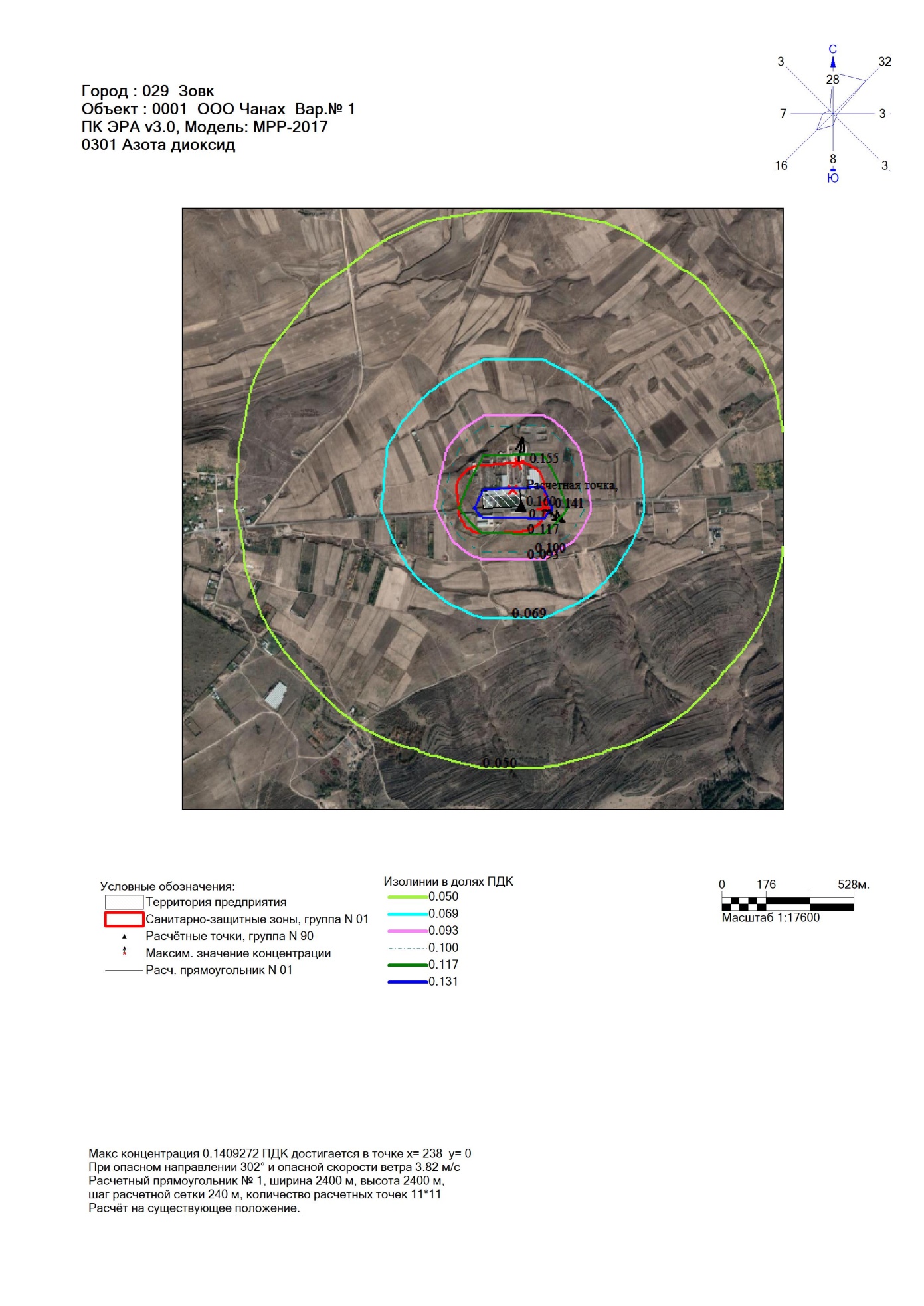 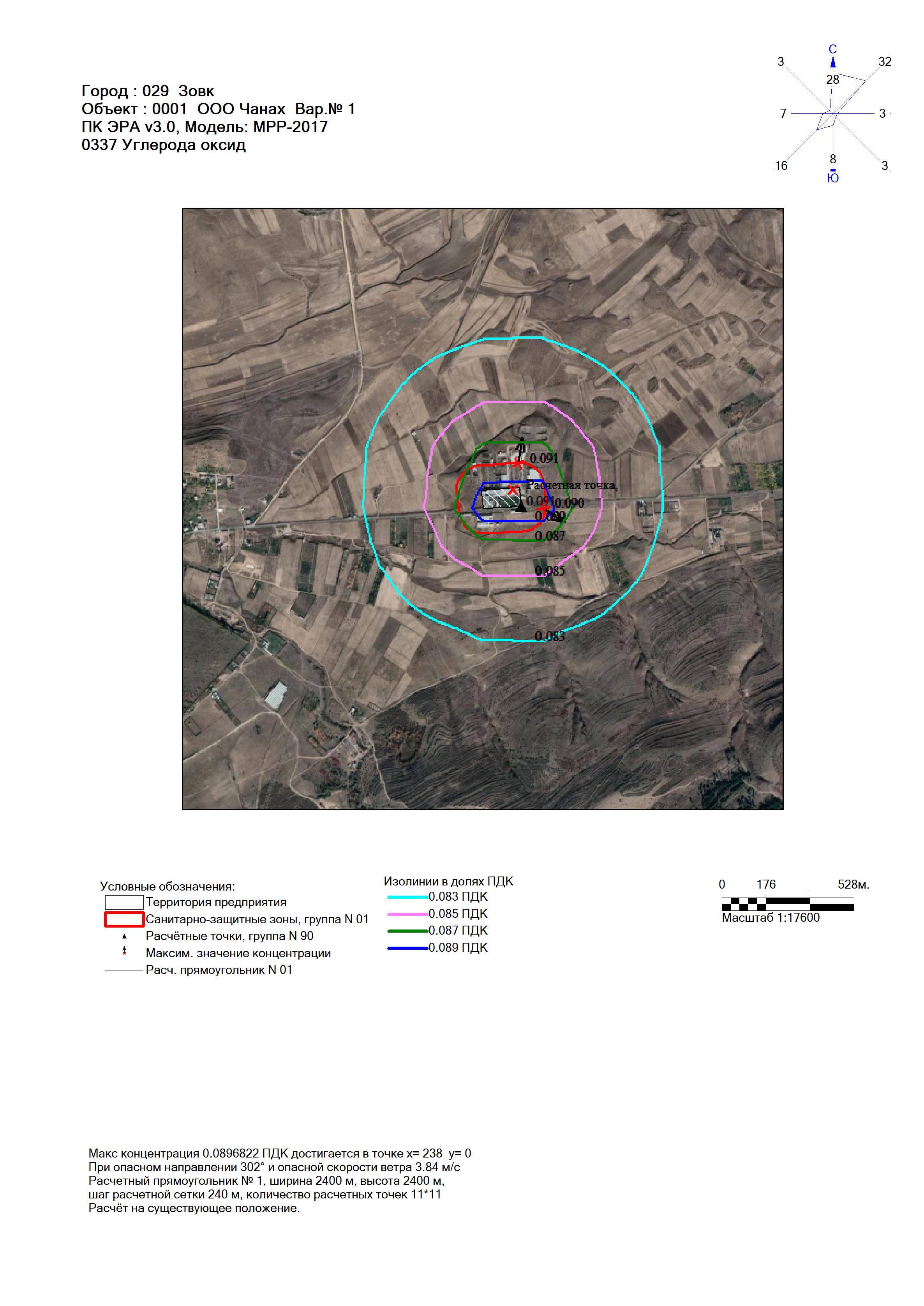 ÜÛáõÃ»ñÇ ³Ýí³ÝáõÙÁՔi ïՇգՓՑ¹ñ³ÙՎ iԱ¹ñ³Ù²ÍË³ÍÝÇ ûùëÇ¹1.0144100014056²½áïÇ ûùëÇ¹Ý»ñ (»ñÏûùëÇ¹Ç Ñ³ßí³ñÏáí)0.33484100012.5          16740ÁÝ¹³Ù»ÝÁ20796²Ýáï³óÇ³3´áí³Ý¹³ÏáõÃÛáõÝ5ÀÝ¹Ñ³Ýáõñ ï»Õ»ÏáõÃÛáõÝÝ»ñ 6úäú-Ç Ñ³ßí³ñÏÁ7Ò»éÝ³ñÏáõÃÛ³Ý åÉ³Ý-ëË»Ù³Ý8-9Î³½Ù³Ï»ñåáõÃÛ³Ý µÝáõÃ³·ÇñÝ áñå»ë ÙÃÝáÉáñïÝ ³ÕïáïáÕ ³ÕµÛáõñ10²ñï³Ý»ïíáÕ ÝÛáõÃ»ñÇ ³Ýí³Ý³ó³ÝÏÁ11êÂ² Ñ³ßí³ñÏÇ Ñ³Ù³ñ ³ÝÑñ³Å»ßï Ý³ËÝ³Ï³Ý ïíÛ³ÉÝ»ñ11êÂ² Ñ³ßí³ñÏÇ Ñ³Ù³ñ ³ÝÑñ³Å»ßï ³ÕïáïáÕ ÝÛáõÃ»ñÇ å³ñ³Ù»ïñ»ñÁ12Ø»ù»Ý³Û³Ï³Ý Ñ³ßí³ñÏÇ µÝáõÃ³·ÇñÁ14ØÃÝáÉáñïáõÙ íÝ³ë³Ï³ñ ÝÛáõÃ»ñÇ ³ñï³Ý»ïáõÙÝ»ñÇ óñÙ³Ý Ñ³ßí³ñÏÇ     ³ñ¹ÛáõÝùÝ»ñÁ 15ØÃÝáÉáñïÝ ³ÕïáïáÕ íÝ³ë³Ï³ñ ÝÛáõÃ»ñÇ ³ñï³Ý»ïáõÙÝ»ñÇ  ÝáñÙ³ïÇíÝ»ñÁ16Î³½Ù³Ï»ñå³Ï³Ý-ï»ËÝÇÏ³Ï³Ý ÙÇçáó³éáõÙÝ»ñ ³Ýµ³ñ»Ýå³ëï  ÏÉÇÙ³Û³Ï³Ý å³ÛÙ³ÝÝ»ñÇ Å³Ù³Ý³Ï17²ñï³Ý»ïáõÙÝ»ñÇ í»ñ³ÑëÏÙ³Ý ¨ êÂ² Ï³ï³ñÙ³Ý Ýå³ï³Ïáí Ý³Ë³ï»ëíáÕ ¨ Çñ³Ï³Ý³óíáÕ ÙÇçáó³éáõÙÝ»ñ17¶ñ³Ï³ÝáõÃÛáõÝ18üáÝ,ÏÉÇÙ³Û³Ï³Ý ïíÛ³ÉÝ»ñ ¨ é»ÉÇ»ýÇ ·áñÍ³ÏÇóÁØ»ù»Ý³Û³Ï³Ý Ñ³ßí³ñÏÝ»ñ19-2122-41ՕՊՕ=nՕՊՕ=ԱiՕՊՕ=ՍԹԿiՕՊՕ=i	ÜÛáõÃÇ 	³Ýí³ÝáõÙÁêÂÎ³é³í.ÙÇ³Ýí³·Ù·/Ù3ìï³Ý·³íá-ñáõÃÛ³Ý ¹³ëÁ²ñï³Ý»ïáõÙÝ»ñÁ ï/ï³ñÇ²ÍË³ÍÝÇ ûùëÇ¹541.014²½áïÇ ûùëÇ¹Ý»ñ(»ñÏûùëÇ¹Ç Ñ³ßí³ñÏáí)0.230.3348²ñï³¹ñáõ-ÃÛáõÝ, ³ñï³¹ñ³Ù³ë²ÕïáïáÕ ÝÛáõÃ»ñÇ ³é³ç³óÙ³Ý ³ÕµÛáõñÝ»ñÁ ²ÕïáïáÕ ÝÛáõÃ»ñÇ ³é³ç³óÙ³Ý ³ÕµÛáõñÝ»ñÁ ²ÕïáïáÕ ÝÛáõÃ»ñÇ ³é³ç³óÙ³Ý ³ÕµÛáõñÝ»ñÁ ²ßË³ï³Å³ÙÁ ï³ñáõÙ²ßË³ï³Å³ÙÁ ï³ñáõÙ²ñï³Ý»ïÙ³Ý³ÕµÛáõñÝ»ñÇ³Ýí³ÝáõÙÁ²ñï³Ý»ïÙ³Ý³ÕµÛáõñÝ»ñÇ³Ýí³ÝáõÙÁ²ÕµÛáõÝ»ñÇù³Ý³ÏÁ²ÕµÛáõÝ»ñÇù³Ý³ÏÁ²ÕµÛáõñÇÏ³ñ·³ÃÇíÁ²ÕµÛáõñÇÏ³ñ·³ÃÇíÁ²ñï³¹ñáõ-ÃÛáõÝ, ³ñï³¹ñ³Ù³ë²Ýí³ÝáõÙÁø³Ý³ÏÁø³Ý³ÏÁ²ñï³¹ñáõ-ÃÛáõÝ, ³ñï³¹ñ³Ù³ëÜìÐÜìÐÜìÐÜìÐÜìÐ1                                           23456789101112Î³Ãë³Û³ïáõÝ	Ï³Ãë³  §º1-09¶-3¦	1(3)1160ËáÕáí³Ï11²ÕµÛáõñÇ Ï³ñ·³ÃÇíÁ²ÕµÛáõñÇ Ï³ñ·³ÃÇíÁ²ÕµÛáõñÇ Ï³ñ·³ÃÇíÁ²ÕµÛáõñÇ µ³ñÓñáõÃÛáõÝÁ, Ù²ÕµÛáõñÇ µ³ñÓñáõÃÛáõÝÁ, Ùîñ³Ù³·ÇÍÁ, Ùîñ³Ù³·ÇÍÁ, Ù¶³½³û¹³ÛÇÝ Ë³éÝáõñ¹Ç å³ñ³Ù»ïñ»ñÁ ³ñï³Ý»ïÙ³Ý ³ÕµÛáõñÇ »ÉùáõÙ¶³½³û¹³ÛÇÝ Ë³éÝáõñ¹Ç å³ñ³Ù»ïñ»ñÁ ³ñï³Ý»ïÙ³Ý ³ÕµÛáõñÇ »ÉùáõÙ¶³½³û¹³ÛÇÝ Ë³éÝáõñ¹Ç å³ñ³Ù»ïñ»ñÁ ³ñï³Ý»ïÙ³Ý ³ÕµÛáõñÇ »ÉùáõÙ¶³½³û¹³ÛÇÝ Ë³éÝáõñ¹Ç å³ñ³Ù»ïñ»ñÁ ³ñï³Ý»ïÙ³Ý ³ÕµÛáõñÇ »ÉùáõÙ¶³½³û¹³ÛÇÝ Ë³éÝáõñ¹Ç å³ñ³Ù»ïñ»ñÁ ³ñï³Ý»ïÙ³Ý ³ÕµÛáõñÇ »ÉùáõÙ¶³½³û¹³ÛÇÝ Ë³éÝáõñ¹Ç å³ñ³Ù»ïñ»ñÁ ³ñï³Ý»ïÙ³Ý ³ÕµÛáõñÇ »ÉùáõÙ³ñ³·áõÃÛáõÝÁ Ù/í³ñ³·áõÃÛáõÝÁ Ù/íÍ³í³ÉÁÙ3/íÍ³í³ÉÁÙ3/íç»ñÙ³ëïÇ×³ÝÁç»ñÙ³ëïÇ×³ÝÁÜìÐÜìÜìÐÜìÐÜìÐÜìÐÜìÐ111213131415161718192021221770.50152.95100²ÕµÛáõñÇ Ï³ñ·³ÃÇíÁ²ÕµÛáõñÇ Ï³ñ·³ÃÇíÁÎááñ¹ÇÝ³ïÝ»ñÁ ù³ñï»½áõÙ, ÙÎááñ¹ÇÝ³ïÝ»ñÁ ù³ñï»½áõÙ, ÙÎááñ¹ÇÝ³ïÝ»ñÁ ù³ñï»½áõÙ, ÙÎááñ¹ÇÝ³ïÝ»ñÁ ù³ñï»½áõÙ, Ù¶³½»ñÁ Ù³ùñáÕ ë³ñù»ñÇ ³Ýí³ÝáõÙÁ¶³½»ñÁ Ù³ùñáÕ ë³ñù»ñÇ ³Ýí³ÝáõÙÁØ³ùñíáÕ ÝÛáõÃ»ñÁØ³ùñíáÕ ÝÛáõÃ»ñÁØ³ùñÙ³Ý ÙÇçÇÝ ß³Ñ³·áñÍÙ³Ý ³ëïÇ×³ÝÁØ³ùñÙ³Ý ÙÇçÇÝ ß³Ñ³·áñÍÙ³Ý ³ëïÇ×³ÝÁÏ»ï³ÛÇÝ ³ÕµÛáõñÇ, ³ÕµÛáõñ. ËÙµÇ Ï»ÝïñáÝÇ, ·Í³ÛÇÝ ³Õµ. 1-ÇÝ Í³ÛñÇ Ï»ï³ÛÇÝ ³ÕµÛáõñÇ, ³ÕµÛáõñ. ËÙµÇ Ï»ÝïñáÝÇ, ·Í³ÛÇÝ ³Õµ. 1-ÇÝ Í³ÛñÇ ·Í³ÛÇÝ ³ÕµÛáõñÇ 2 -ñ¹ Í³ÛñÇ ·Í³ÛÇÝ ³ÕµÛáõñÇ 2 -ñ¹ Í³ÛñÇ ²å³Ñáíí³ÍáõÃ Û³Ý·áñÍ³ÏÇóÁ %²å³Ñáíí³ÍáõÃ Û³Ý·áñÍ³ÏÇóÁ %Ø³ùñÙ³Ý ³é³í»É³·áõÛÝ ã³÷Á, %Ø³ùñÙ³Ý ³é³í»É³·áõÛÝ ã³÷Á, %ÜìÐX1Y1X2Y2ÜìÐÜìÐÜìÐ11122324252627282930313216050²ÕµÛáõñÇ Ï³ñ·³ÃÇíÁ²ÕµÛáõñÇ Ï³ñ·³ÃÇíÁÜÛáõÃÇ ³Ýí³ÝáõÙÁ²ÕïáïáÕ ÝÛáõÃ»ñÇ ³ñï³Ý»ïáõÙÝ»ñÁ²ÕïáïáÕ ÝÛáõÃ»ñÇ ³ñï³Ý»ïáõÙÝ»ñÁ²ÕïáïáÕ ÝÛáõÃ»ñÇ ³ñï³Ý»ïáõÙÝ»ñÁ²Â² ²Â² ²Â² êÂ² Ñ³ëÝ»Éáõ ï³ñÇÝ·/íÙ·/Ù3ï/ï³ñÇ·/íÙ·/Ù3ï/ï³ñÇêÂ² Ñ³ëÝ»Éáõ ï³ñÇÝ111233343536373839401²ÍË³ÍÝÇ ûùëÇ¹²½áïÇ ûùëÇ¹Ý»ñ(»ñÏûùëÇ¹Ç Ñ³ßí³ñÏáí0.24280.0882.327.11.0140.33480.24280.0882.327.11.0140.33482021	´ÝáõÃ³·ñ»ñÇ ³Ýí³ÝáõÙÁÙ»ÍáõÃÛáõÝÁØÃÝáÉáñïÇ ëïñ³ïÇýÇÏ³óÇ³ÛÇó Ï³Ëí³Í ·áñÍ³ÏÇóÁ200î»Õ³ÝùÇ é»ÉÛýÇ ·áñÍ³ÏÇóÁ1.30î³ñí³ ³Ù»Ý³ï³ù ³Ùëí³ ÙÇçÇÝ ³é³í»É³·áõÛÝ ç»ñÙ³ëïÇ×³ÝÁ28.4Միջին տարեկան <<քամիների վարդը>> %-ովÐÛáõëÇë19ÐÛáõëÇë-³ñ¨»Éù40²ñ¨»Éù13Ð³ñ³í-³ñ¨»Éù2Ð³ñ³í5Ð³ñ³í-³ñ¨Ùáõïù8²ñ¨Ùáõïù6ÐÛáõëÇë-³ñ¨Ùáõïù7ø³Ùáõ µ³½Ù³ÙÛ³ ÙÇçÇÝ ³ñ³·áõÃÛáõÝÁ(/Ù/í), áñÁ ÑÝ³ñ³íáñ ¿ 20 ï³ñÇÝ Ù»Ï ³Ý·³Ù(5% ³å³Ñáíí³ÍáõÃÛ³Ùµ)3.5 Ù/íñÏø³Ùáõ µ³½Ù³ÙÛ³ ÙÇçÇÝ ³é³í»É³·áõÛÝ ³ñ³·áõÃÛáõÝÁ(/Ù/í), áñÁ ÑÝ³ñ³íáñ ¿ 20 ï³ñÇÝ Ù»Ï ³Ý·³Ù(5% ³å³Ñáíí³ÍáõÃÛ³Ùµ)24 Ù/íñÏÜÛáõÃÇ ³Ýí³ÝáõÙÁ²é³í»É³·áõÛÝ-·»ïÝ³Ù»ñÓ ÏáÝó»Ýïñ³óÇ³ÝÙ·/Ù3êä¶100ÙýáÝáí1234²ÍË³ÍÝÇ ûùëÇ¹Cм <0.05 êÂÎ      0.090672êÂÎ0.453363Ù·/Ù30.0896828 êÂÎ-0.448414 Ù·/Ù3²½áïÇ ûùëÇ¹Ý»ñ(»ñÏûùëÇ¹Ç Ñ³ßí³ñÏáí)0.140922 êÂÎ-0.0281854 Ù·/Ù3 0.1595929 êÂÎ-0.0319186 Ù·/Ù30.159529 êÂÎ0.0319186 Ù·/Ù3NNը/կՄիջոցառման անվանումը և աղտոտման աղբյուրի համարըԻրականացման ժամկետըՎնասակար նյութի (նյութեր) արտանետումը մինչև միջոցառումը Վնասակար նյութի (նյութեր) արտանետումը մինչև միջոցառումը Վնասակար նյութի (նյութեր) արտանետումը միջոցառումն իրականացնելուց հետո Վնասակար նյութի (նյութեր) արտանետումը միջոցառումն իրականացնելուց հետո գ/վրկտ/տարիգ/վրկտ/տարիԱղտոտող նյութը Ընդհանուր արտանետումըԸնդհանուր արտանետումըԱղտոտող նյութըԸնդհանուր արտանետումը                                                        Ընդհանուր արտանետումը                                                        գ / վտ/տարիգ / վտ/ տարի²ÍË³ÍÝÇ ûùëÇ¹0.24281.014²½áïÇ ûùëÇ¹Ý»ñ(»ñÏûùëÇ¹ÇÑ³ßí³ñÏáí)0.080.3348﻿ՀՀ ԲՆԱԿԱՎԱՅՐԵՐԻ ՄԹՆՈԼՈՐՏԱՅԻՆ ՕԴՆ
ԱՂՏՈՏՈՂ ՆՅՈՒԹԵՐԻ ՖՈՆԱՅԻՆ ԿՈՆՑԵՆՏՐԱՑԻԱՆԵՐ ﻿Մթնոլորտն աղտոտող որոշ նյութերի ֆոնային կոնցենտրացիաները` 
հաշվարկված ըստ բնակավայրերի ազգաբնակչության ՀՀ բնակավայրերի (բացառությամբ Երևան, Վանաձոր, Արարատ և Հրազդան քաղաքների) մթնոլորտային օդն աղտոտող նյութերի ֆոնային կոնցենտրացիաները որոշվում են ըստ հետևյալ աղյուսակի` ելնելով տվյալ բնակավայրի ազգաբնակչության քանակից:﻿ՀՀ բնակավայրերի ազգաբնակչության քանակը ընդունված է համարել Հայաստանի հանրապետության ազգային վիճակագրական ծառայության «Հայաստանի հանրապետության մշտական բնակչության թվաքանակը 2010 թվականի հոկտեմբերի 1-ի դրությամբ» վիճակագրական տեղեկագրում բերված տվյալները